 «УТВЕРЖДЕНА»Решением Комиссии по вопросам реализации активовАО «НГК «Тау-Кен Самрук»от _______ 2024 года (протокол №__)КОНКУРСНАЯ ДОКУМЕНТАЦИЯпо реализации долей участия в уставном капитале ТОО «Tau-Ken Temir» и ТОО «Silicon mining» 	Термины и определения, используемые в Конкурсной документации:Активы – ТОО «Tau-Ken Temir» и ТОО «Silicon mining», а по отдельности «Актив»;Веб-сайт – веб-сайт, на котором будет размещаться информация в отношении Конкурса: https://tks.kz;Второй этап – этап Конкурса, в рамках которого подаются и рассматриваются Конкурсные предложения, на основании которых определяется Победитель Конкурса;Дата Перехода контроля – дата государственной перерегистрации Активов в НАО «Государственная корпорация «Правительство для граждан» в связи со сменой участника с ТКС на Победителя Конкурса;Договор – договор купли-продажи Долей Участия, подлежащий заключению ТКС с одним из Участников по результатам Конкурса по форме, согласно Приложению №3 к Конкурсной документации;Договор залога – договоры залога в отношении Долей Участия, а также всех материальных основных средств Активов, включая права недропользования, в пользу ТКС (в качестве залогодержателя, для обеспечения исполнения Победителем Конкурса своих обязательств по оплате Покупной цены по Договору (в случае оплаты Покупной цены в рассрочку или частями (траншами));Доли Участия – от 51% до 100% долей участия в уставном капитале каждого из Активов;Группа лиц – означает любого участника/акционера, дочернюю, сестринскую организацию или любое другое юридическое лицо, в котором Потенциальный участник или его участник/акционер или его дочерняя организация прямо или косвенно владеют долями участия/акциями, а также физических лиц, осуществляющих функции единоличного исполнительного органа и/или имеющих доли участия/акции в тех же юридических лицах, в которых Потенциальный участник имеет доли участия/акции;Извещение о Конкурсе - официальное извещение о проведении Конкурса, размещенное на Веб-сайте, и в публикации газеты Казахстанская правда от «31» января 2024 г.;Иные согласия – иные согласия государственных органов необходимых для приобретения Активов;Конкурс – форма реализации Долей Участия способом открытого двухэтапного конкурса, в соответствии с условиями Конкурсной документации и Извещения о Конкурсе;Конкурсная документация – настоящая конкурсная документация; Конкурсная комиссия – отраслевая комиссия, коллегиальный орган, состав которого утвержден решением первого руководителя ТКС, принимающим в порядке, установленном Правилами, решения в отношении реализации Долей Участия, реструктуризации Активов, а также координирующим и контролирующим данный процесс;Квалификационные требования – квалификационные требования к Потенциальным участникам и Участникам, указанные в Приложении №А к Конкурсной документации;Комната данных – виртуальная комната данных, информация о которой будет предоставлена Потенциальным участникам в соответствии с Приложением №7 к Конкурсной документации; Комплексная проверка – комплексная юридическая, финансовая и налоговая проверка в отношении Активов;Конкурсная заявка - пакет документов, представляемый Участником в рамках проведения Конкурса, составленный согласно Извещению о торгах, пакету документации по Активам и иным сведениям, предоставленным ТКС, содержащий комплексное описание условий приобретения Долей Участия для принятия решения о допуске Участника к Конкурсу;Конкурсное предложение – предложение, направляемое Участником в рамках проведения Второго этапа, составленное согласно Извещению о Конкурсе, Конкурсной документации, пакету документации по Активам и иным сведениям, содержащее описание условий приобретения Долей участия, включающее условие о цене приобретения, составляемое по форме согласно Приложению №6 к Конкурсной документации;Начальная цена – 4 600 000 000 (четыре миллиарда шестьсот миллионов) тенге за 100% доли участия в уставном капитале товарищества с ограниченной ответственностью «Tau-Ken Temir», и 100 000 000 (сто миллионов) тенге за 100% доли участия в уставном капитале товарищества с ограниченной ответственностью «Silicon mining»;Независимый консультант – ТОО «КПМГ Такс энд Эдвайзори»; Обеспечение – гарантийный взнос в денежной форме, являющийся обеспечением Конкурсной заявки, Конкурсного предложения, а также исполнения обязательств по Договору, вносимый лицом, претендующим на участие в Конкурсе до подачи Конкурсной заявки в размере и порядке, предусмотренном в Извещении о Конкурсе и на основании Договора о предоставлении гарантийного взноса, по форме в Приложении №D к Конкурсной документации; Пакет документов – документы, представляемые Потенциальными участниками в целях подтверждения своего соответствия Квалификационным требованиям, в том числе письмо по форме, согласно Приложению №5 к Конкурсной документации с информацией относительно всей структуры владения акциями/долями участия Потенциального участника, а также о соответствии Квалификационным требованиям со всеми документами, подлежащими предоставлению вместе с этим письмом;Первый этап – этап Конкурса, в рамках которого производится подача и рассмотрение Конкурсных заявок на участие в Конкурсе, включающих предварительное предложение по предмету Конкурса. В результате данного этапа Конкурсная комиссия принимает решение о допуске или отказе в допуске лиц к участию во Втором этапе и утверждает содержание и критерии оценки Конкурсных предложений; Победитель Конкурса – физическое лицо или юридическое лицо либо объединение юридических лиц, признанное в соответствии с законодательством РК, Правилами и Конкурсной документацией победителем Конкурса;Потенциальный участник – физическое или юридическое лицо либо объединение юридических лиц, намеревающееся принять участие в Конкурсе; Покупатель (приобретатель) – физическое лицо или юридическое лицо либо объединение таких юридических лиц, созданное с целью осуществления коммерческой деятельности, приобретающее Активы;Покупная цена – окончательная цена за Доли Участия, указанная в Договоре;Правила – Правила передачи в конкурентную среду активов акционерного общества «Фонд национального благосостояния «Самрук-Қазына» и организаций, более пятидесяти процентов голосующих акций (долей участия) которых прямо или косвенно принадлежат АО «Самрук-Қазына» на праве собственности, утвержденные решением заочного заседания Совета директоров АО «Самрук-Қазына» от 14 декабря 2020 года № 181, с изменениями и дополнениями по состоянию на 08 апреля 2021 года протокол № 183, от 30 сентября 2021 года протокол № 187, от 26 августа 2022 года №202, от 20 июня 2023 года протокол № 219, от 19 декабря 2023 года протокол №228; Рабочий день – день (кроме субботы, воскресенья или государственных праздничных, или выходных дней), в который коммерческие банки открыты для обычной банковской деятельности в городе Нур-Султан и городе Алматы;Санкционные списки – специальные санкционные списки, любые секторальные санкции (включая, SDN, Specially Designated Nationals and Blocked Persons List (Управления по контролю за иностранными активами Министерства финансов США), CAPTA (List of Foreign Financial Institutions Subject to Correspondent Account or Payable-Through Account Sanctions, NS-MBS (Non-SDN Menu-Based Sanctions List), администрируемый Управлением по контролю над иностранными активами Министерства финансов США, а также любой иной санкционный список, имеющий экстерриториальное действие, за исключением Российских санкционных списков), иные санкции и санкционные ограничения, а также подпадание под любые применимые законы или постановления, касающиеся экономических или финансовых санкций или торговых эмбарго или связанных с ними ограничительных мер, которые время от времени вводятся или применяются санкционным органом (к примеру, a) Совет Безопасности ООН; b) Правительство США; c) Правительство Соединенного Королевства; d) Европейский Союз; e) Правительство Республики Казахстан; f) соответствующие правительственные учреждения и агентства любого из вышеперечисленных правительств, которые применяют санкции, включая Управление по контролю за иностранными активами Министерства финансов США (Office of Foreign Assets Control of the US Department of Treasury) и Государственного департамента США (the United States Department of State);Согласие антимонопольного органа – согласие Агентства по защите и развитию конкуренции Республики Казахстан на совершение экономической концентрации в связи с приобретением Активов; Соглашение о конфиденциальности – соглашение, заключаемое ТКС и/или Независимым консультантом с Потенциальными участниками и, по форме и содержанию, определяемым ТКС, согласно которому устанавливаются обязательства Потенциальных участников и Участников не разглашать информацию, предоставляемую в процессе ознакомления с Активами (Приложение №1 к Конкурсной документации);ТКС – АО «Национальная горнорудная компания «Тау-Кен Самрук»;Участник – физическое или юридическое лицо либо объединение юридических лиц, подавшее Конкурсную заявку в установленном порядке для участия в Конкурсе и допущенное в установленном Конкурсной документацией и Правилами порядке для участия во Втором этапе;Информация в отношении проводимого КонкурсаНаименование Конкурса: «Открытый двухэтапный конкурс по реализации АО «НГК «Тау-Кен Самрук» от 51% до 100% долей участия в уставных капиталах ТОО «Tau-Ken Temir» и ТОО «Silicon mining» одним лотом с возможностью приобретения Долей Участия в каждом из Активов только в одинаковом размере. Во избежание сомнений Конкурс будет проводиться совместно только в отношении обоих Активов, а не по отдельности (то есть, исключается возможность приобретения Активов по отдельности. Потенциальный покупатель приобретает оба Актива вместе единым лотом в один и тот же временной промежуток и с одинаковым размером Долей Участия каждого Актива).Настоящая Конкурсная документация разработана в соответствии с Правилами.ТКС является собственником Долей Участия и в результате Конкурса ТКС намеревается продать Доли Участия, на условиях, приемлемых для него. Конкурс проводится в целях определения предполагаемой цены и иных условий продажи Долей Участия, а также потенциального покупателя Долей Участия. Договор будет заключен в случае, если будут получены все необходимые разрешения и согласования (в том числе, будет получено Согласие антимонопольного органа и Иные согласия (при необходимости)).Конкурс может быть отменен по инициативе ТКС до вскрытия Конкурсных заявок. ТКС может отменить результаты проведенного Конкурса, если при принятии и рассмотрении Конкурсных заявок, либо при непосредственном проведении Конкурса были допущены нарушения положений Правил, которые повлияли или могли повлиять на итоги проведенного Конкурса. В случае отмены Конкурса ТКС размещает соответствующее объявление в средствах массовой информации и на Веб-сайте.Порядок проведения Конкурса отображен в нижеуказанной схеме: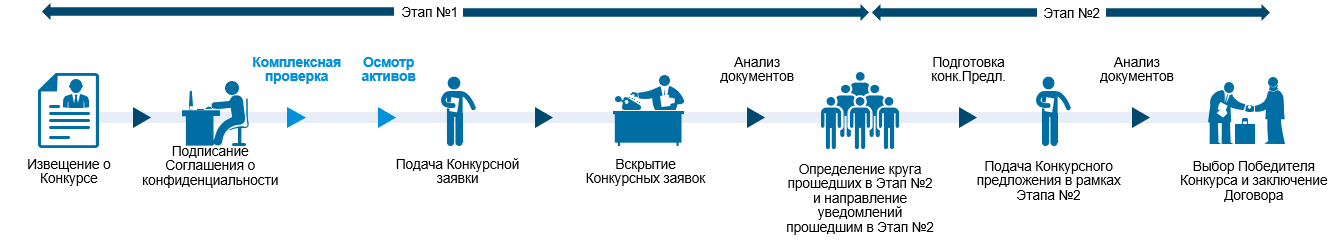 ТКС вправе самостоятельно определять сроки проведения Комплексной проверки, сроки проведения Конкурса и сроки иных процедур при проведении Конкурса. В случае письменного обращения Потенциальных участников/Участников к ТКС о продлении сроков проведения какого-либо из этапов Конкурса сроки проведения могут быть продлены, при условии, что общий срок проведения Конкурса не превысит 120 (сто двадцать) Рабочих дней с даты публикации Извещения о Конкурсе.Заключение Соглашения о конфиденциальности и предоставление письма о согласии с конкурсными процедурамиС момента опубликования Извещения о Конкурсе Потенциальным участникам, желающим получить информацию об Активах и ознакомиться с Активами, необходимо в срок до даты окончания приема Конкурсных заявок, предусмотренной в пункте 1.1 Приложения №В к Конкурсной документации подписать и предоставить письмо о согласии с конкурсными процедурами, согласно Приложению №2 к Конкурсной документации. Потенциальным участникам необходимо в срок до даты окончания приема Конкурсных заявок, предусмотренной в пункте 1.1. Приложения №В к Конкурсной документации предоставить ТКС по адресу Республика Казахстан, 010000, г. Астана, улица Сығанақ, строение 17/10, 7 этаж, копии устава и документа, подтверждающего регистрацию Потенциального участника в качестве юридического лица (для юридического лица), документа удостоверяющего личность или паспорта (для физического лица). Документы, выданные иностранными организациями, должны быть предоставлены с учетом требований пункта 12.1. Конкурсной документации. Для получения доступа в Комнату данных, Потенциальным участникам необходимо предоставить подписанное со своей стороны и с печатью (если имеется) Соглашение о конфиденциальности после ознакомления с Конкурсной документацией в максимально кратчайшие сроки после даты Извещения о Конкурсе.Предоставление информации и ознакомление с АктивамиОбщие правила работы в Комнате данных изложены в Приложении №7 к Конкурсной документации. Для получения возможности ознакомления с Активами, документов в отношении Активов, получения разъяснений в отношении Активов, Конкурсной документации и/или Конкурса Потенциальным участникам необходимо выполнить следующие действия:заключить Соглашение о конфиденциальности в порядке, предусмотренном пунктом 2.2. Конкурсной документации;подписать и предоставить письмо о согласии с конкурсными процедурами по форме, согласно Приложению №2 к Конкурсной документации и в порядке, предусмотренном пунктом 2.1. Конкурсной документации;выполнить действия, связанные с использованием Комнаты данных и ознакомлением с Активами, как указано в Приложении №7 к Конкурсной документации.Потенциальные участники вправе ознакомиться с Активами путем получения доступа в Комнату данных, получения разъяснений на имеющиеся вопросы в отношении Активов, а также визуальным осмотром Активов с выездом в места их нахождения, проведением встреч с руководством Активов, в том числе проведением Комплексной проверки после подписания Соглашения о конфиденциальности. ТКС и/или Независимый консультант в целях разъяснений вопросов по Активам может назначать и проводить встречи со всеми Потенциальными участниками, у которых имеются вопросы. В этом случае приглашение о встрече с ТКС для разъяснения вопросов по Активам рассылается всем Потенциальным участникам.ТКС и/или Независимый консультант формирует и утверждает график, согласно которому с Потенциальными участниками будут проводиться встречи, разъяснения, визуальный осмотр объектов Активов на месте. Информация о времени, месте встречи и иная информация сообщаются Потенциальным участникам индивидуально, в соответствии с графиком. Потенциальный участник должен провести Комплексную проверку, а также внести Обеспечение до подачи Конкурсной заявки. Потенциальные участники предоставляют Обеспечение только по форме в Приложении №D к Конкурсной документации и не могут менять условия Обеспечения. Содержание Конкурсных заявок на участие в КонкурсеКонкурсная заявка должна содержать:заполненное и подписанное Потенциальным участником заявление по форме, согласно Приложению №4 к Конкурсной документации;документ, подтверждающий внесение Обеспечения, соответствующего условиям, указанным в Конкурсной документации и Извещении о Конкурсе;предварительное предложение по Активам по форме согласно Приложению №8 к Конкурсной документации, которое должно содержать цену за Доли Участия в тенге, которая должна быть не менее Начальной цены (с учетом положения, предусмотренного в пункте 4.2. Конкурсной документации); согласие с условиями реализации Долей Участия, указанных в пункте 5.2. Конкурсной документации; описание соответствия критериям оценки предварительного предложения, в том числе минимальным требованиям критериев оценки предварительных предложений, а также иную информацию, согласно Конкурсной документации;Пакет документов; оригинал или нотариально засвидетельствованную копию доверенности, выданную лицу (лицам), представляющему интересы Потенциального участника, на право подписания Конкурсной заявки и документов, содержащихся в Конкурсной заявке, за исключением первого руководителя Потенциального участника, имеющего право выступать от имени Потенциального участника без доверенности, в соответствии с уставом Потенциального участника;подписанное со стороны Потенциального участника Соглашение о конфиденциальности по форме Приложения №1 к Конкурсной документации в случае, если Потенциальным участником не заключалось Соглашение о конфиденциальности ранее до подачи Конкурсной заявки в целях ознакомления с Активами в порядке разделов 2 и 3 Конкурсной документации.Предварительное предложение, прилагаемое к Конкурсной заявке, согласно подпункту 4.1.3. Конкурсной документации может содержать условия о выплате в рассрочку или частями (траншами) покупной цены за Доли Участия - приобретение Долей Участия до их полной оплаты, при котором платёж за Доли Участия будет производиться не в полной сумме, а по частям в течение определенного промежутка времени (поэтапная оплата Долей Участия) (однако в таком случае условие об оплате за Доли Участия в рассрочку или частями (траншами) должно применяться к обоим Активам). При этом предлагаемые условия рассрочки или оплаты частями (траншами) должны соответствовать требованиям, указанным в Приложении №9 или Приложении №10 к Конкурсной документации, соответственно. При выплате покупной цены в рассрочку или частями (траншами), сумма не оплаченных денежных обязательств Победителя Конкурса по Договору подлежит индексации в соответствии со ставкой рефинансирования, устанавливаемой Национальным Банком Республики Казахстан. В случае оплаты в рассрочку или частями (траншами) предлагаемая Покупная цена не должна быть ниже Начальной цены.Предварительное предложение, предполагающее оплату в рассрочку или частями (траншами), должно содержать основные условия предлагаемого порядка поэтапной оплаты Долей Участия, в том числе таблицу с графиком и суммами платежей с разбивкой на календарные месяцы.В случае принятия решения о реализации Долей участия путем прямой адресной продажи, в соответствии с пунктом 5.4. Конкурсной документации, Конкурсная заявка является офертой для заключения Договора на следующих условиях:ценой приобретения Долей Участия является цена, предложенная в Конкурсной заявке (предварительном предложении к Конкурсной заявке);прочие условия приобретения Долей Участия соответствуют проекту Договора;срок действия оферты для ее акцепта составляет 6 (шесть) месяцев с момента признания Конкурса несостоявшимся.Договор считается заключенным с момента получения уведомления от ТКС о продаже Долей Участия способом прямой адресной продажи.Условия реализации Долей Участия и критерии оценки Конкурсных заявок в Первом этапе (минимальные требования к критериям оценки предложений) Критериями оценки Конкурсных заявок Потенциальных участников (минимальными требованиями к критериям оценки предложений) в рамках Первого этапа будет являться сохранение профиля деятельности Активов, наличие опыта в металлургии, принятие инвестиционных обязательств в соответствии с пунктом 1 Приложений №C1 и №С2 к Конкурсной документации, а также согласие с условиями реализации Долей Участия, указанных в пункте 5.2 Конкурсной документации.Условиями реализации Долей Участия будут являться:размер цены за Доли Участия, предложенной Потенциальным участником в предварительном предложении, прилагаемом к Конкурсной заявке, согласно подпункту 4.1.3. Конкурсной документации;оплата Покупной цены может быть произведена одним платежом, в рассрочку или частями (траншами) в соответствии с Правилами и условиями Конкурсной документации;в случае оплаты Покупной цены в рассрочку или частями (траншами), общий срок оплаты Покупной цены не должен превышать 24 календарных месяцев, а размер первой части выплаты (транша) не должен быть менее 30% от Покупной цены;в случае приобретения Активов в рассрочку или оплаты частями (траншами), необходимо обеспечить обязательства Победителя Конкурса по оплате Покупной цены путем заключения договора залога Долей Участия и на все материальные основные средства Активов, включая права недропользования, по форме, согласно Приложениям №11, №12 и №13 со снятием обременения после полной оплаты Покупной цены;принятие инвестиционных обязательств, указанных в Приложениях №C1 и №С2 к Конкурсной документации;надлежащее подтверждение Потенциальными участниками своего соответствия пункту 5.1. Конкурной документации и Квалификационным требованиям, указанных в Приложении №А к Конкурсной документации;соответствие Конкурсной заявки и всех прилагаемых к ней документов требованиям Конкурсной документации.Если на момент окончания срока для подачи заявлений подано менее двух Конкурсных заявок, то Конкурс признается несостоявшимся. В случае признания Конкурса несостоявшимся Конкурсная комиссия принимает решение:об объявлении нового конкурса. Вместе с тем, ранее определённые условия и критерии оценки предложений Участников Конкурса могут быть также пересмотрены и утверждены решением Конкурсной комиссии; либооб изменении способа реализации Активов.Если по результатам рассмотрения Конкурсных заявок к участию во Втором этапе будет допущено лишь одно лицо Конкурс будет признан несостоявшимся. В таком случае Активы могут быть реализованы такому лицу путем прямой адресной продажи в соответствии с Правилами на условиях, не хуже тех, что предусмотрены в его Конкурсной заявке (предварительном предложении), Извещении о Конкурсе и пакете документации по Активам, но при условии, что такая прямая адресная продажа будет предварительно согласована и одобрена соответствующими корпоративными органами ТКС и государственными органами (при необходимости). При этом Покупная цена не должна быть меньше цены, указанной в предварительном предложении данного лица, изложенном в Конкурсной заявке на участие в Конкурсе.Потенциальный участник должен предоставить подробное описание механизма финансирования сделки в связи с приобретением Активов, а также документы, подтверждающие способность Потенциального участника профинансировать сделку в связи с приобретением Активов (к примеру, такими документами могут служить: выписка по банковскому счету, решение кредитного комитета банка, согласившегося предоставить финансирование, банковская гарантия, гарантия, выданная физическим или юридическим лицом, и т.д.). При этом Потенциальный участник имеет право предоставить дополнительные документы на Втором этапе Конкурса. Изменение/дополнение Конкурсных заявок и их отзывПотенциальный участник не позднее окончания срока представления Конкурсных заявок вправе: 1) изменить и (или) дополнить внесенную Конкурсную заявку; 2) отозвать свою Конкурсную заявку до окончания срока приема Конкурсных заявок, не утрачивая права на возврат внесенного им Обеспечения. Уведомление об отзыве Конкурсной заявки оформляется в виде произвольного заявления на имя ТКС, подписанного Потенциальным участником, а если уведомление об отзыве Конкурсной заявки подается юридическим лицом, скрепленного печатью юридического лица, если таковая имеется.Внесение изменений/дополнений в Конкурсную заявку является действительным, если изменения/дополнения получены ТКС до истечения окончательного срока представления Конкурсных заявок. Не допускается отзыв Конкурсной заявки после истечения окончательного срока представления конверта с Конкурсной заявкой.Рассмотрение Конкурсных заявокЧленами Конкурсной комиссии, а также ее секретарем по результатам вскрытия конвертов с Конкурсными заявками Потенциальных участников подписывается протокол о вскрытии Конкурсных заявок. В случае обнаружения каких-либо несоответствий Потенциальные участники могут быть уведомлены о выявленных несоответствиях посредством телефонной связи, электронной почты или иных средств связи, указанных в Конкурсной заявке. Указанные средства связи признаются имеющими юридическую силу и равнозначными документам на бумажных носителях, подписанным уполномоченным представителем. Потенциальные участники в установленные ТКС сроки должны устранить выявленные несоответствия. При этом не допускается предоставление сведений и документов, изменяющих содержание и/или условия предварительного предложения.При рассмотрении Конкурсных заявок Конкурсная комиссия вправе:запросить у Потенциальных участников материалы и разъяснения, необходимые для рассмотрения, оценки и сопоставления Конкурсных заявок, а также вести переговоры;с целью уточнения сведений, содержащихся в Конкурсных заявках, запросить необходимую информацию у соответствующих государственных органов, физических и юридических лиц.Рассмотрение Конкурсных заявок Конкурсной комиссией осуществляется с учетом критерий оценки предварительных предложений, содержанием предварительных предложений, минимальных требований критериям оценки предложений.По результатам рассмотрения Конкурсных заявок Конкурсная комиссия принимает решение о соответствии Квалификационным требованиям Потенциальных участников, о допуске лиц, подавших Конкурсные заявки ко Второму этапу, присвоении им статуса Участников, утверждаются содержание и критерии оценки Конкурсных предложений. Членами Конкурсной комиссии, а также ее секретарем по результатам рассмотрения Конкурсных заявок подписывается протокол о результатах рассмотрения Конкурсных заявок. Потенциальным участникам, чьи Конкурсные заявки будут отклонены, ТКС направляются соответствующие уведомления с указанием причин отклонения Конкурсной заявки.Участникам, допущенным к участию во Втором этапе, ТКС направляется соответствующее уведомление с указанием срока, места, времени и способа для подачи Конкурсных предложений для участия во Втором этапе, содержания и критериев оценки Конкурсных предложений. Уведомление направляется заказным почтовым отправлением с уведомлением о получении, а также дублируется посредством электронной почты по адресам, указанным в Конкурсной заявке. Указанные средства связи признаются имеющими юридическую силу и равнозначными документам на бумажных носителях, подписанным уполномоченным представителем.Если по результатам рассмотрения всех поданных Конкурсных заявок на участие в Конкурсе во Втором этапе не было допущено ни одного лица, такой Конкурс признается несостоявшимся, о чем Конкурсной комиссией принимается соответствующее решение и оформляется протокол.Ведение переговоров и подача Конкурсных предложенийДо даты подачи Конкурсных предложений, установленной в уведомлениях, направляемым согласно пункту 7.7. Конкурсной документации, представители ТКС, в том числе Независимый консультант, могут назначать встречи и вести переговоры с Участниками относительно проекта Договора, при этом ТКС может принять, либо отклонить предложенные Участником корректировки к проекту Договора.До даты подачи Конкурсных предложений, установленной в уведомлениях, направляемым согласно пункту 7.7. Конкурсной документации Участники с целью получения дополнительной информации могут направить на имя ТКС и/или Независимого консультанта письменные запросы. ТКС со своей стороны предоставляет разъяснение Участнику, подавшему такой запрос, а также все остальным участникам, прошедшим во второй этап Конкурса.Конкурсные предложения принимаются от Участников, допущенных ко Второму этапу в соответствии с уведомлениями, направляемыми согласно пункту 7.7. Конкурсной документации.Конкурсное предложение и все приложенные к нему документы должны быть прошиты, страницы либо листы пронумерованы, последняя страница либо лист скреплены заверена подписью и печатью (при наличии) Участника. Допускается формирование Конкурсного предложения путем его разделения на несколько томов, при этом каждый том сшивается, пронумеровывается и скрепляется печатью (при наличии) Участника. Конкурсное предложение и все приложенные к нему документы должны быть упакованы и запечатаны в конверт либо в несколько конвертов в случае, если Конкурсное предложение и прилагаемые к нему документы состоят из нескольких томов. На лицевой стороне запечатанного конверта (конвертов) должно быть указано:полное наименование лица, подающего Конкурсное предложение и его почтовый адрес;полное наименование и почтовый адрес организатора Конкурса;наименование актива для участия в Конкурсе, для участия в котором подается Конкурсное предложение;надпись «НЕ ВСКРЫВАТЬ до: «_____» часов «___» минут «___» ________ 202_ года» (указывается окончательные даты и время для подачи Конкурсных предложений, согласно уведомлениям, направляемым согласно пункту 7.7 Конкурсной документации).Каждый Участник вправе подать лишь одно Конкурсное предложение.Конкурсное предложение составляется Участниками по форме, согласно Приложению №6 к Конкурсной документации.К Конкурсному предложению, кроме тех документов, которые будут установлены в уведомлении, направляемыми согласно пункту 7.7. Конкурсной документации, Участникам необходимо приложить документы, подтверждающие источники финансирования для оплаты Участниками покупной цены за Доли Участия. Конкурсное предложение, а также все прилагаемые к нему документы должны быть отсканированы и предоставлены в электронной копии ТКС по электронной почте.Предлагаемая Участником цена за Доли Участия в Конкурсном предложении не должна быть ниже предложенной этим Участником цены за Доли Участия в Конкурсной заявке, поданной им для участия в Первом этапе Конкурса.Конкурсное предложение может содержать условия о выплате в рассрочку или частями (траншами) покупной цены за Доли Участия – приобретение Долей Участия до их полной оплаты, при котором платёж за Доли Участия будет производиться не в полной сумме, а по частям в течение определенного промежутка времени (поэтапная оплата Долей Участия). При этом предлагаемые условия рассрочки или частями (траншами) должны соответствовать требованиям, указанным в Приложении №9 или Приложении №10 к Конкурсной документации, соответственно. Предлагаемая цена за Доли Участия при рассрочке или оплате частями (траншами) будет определяться индексированием не оплаченных денежных обязательств Покупателя по Договору в соответствии со ставкой рефинансирования, устанавливаемой Национальным Банком Республики Казахстан. Предлагаемая Покупная цена с рассрочкой или с оплатой частями (траншами) не должна быть меньше Начальной цены, а также меньше покупной цены, указанной в Конкурсной заявке (предварительном предложении), поданными в Первом этапе Участником.Конкурсное предложение, предполагающее оплату в рассрочку или частями (траншами), должно содержать основные условия предлагаемого порядка поэтапной оплаты Долей Участия, в том числе таблицу с графиком и суммами платежей с разбивкой на календарные месяцы.Рассмотрение Конкурсных предложенийЧленами Конкурсной комиссии, а также ее секретарем по результатам вскрытия конвертов с Конкурсными предложениями подписывается протокол о вскрытии Конкурсных предложений.При рассмотрении Конкурсных предложений Конкурсная комиссия вправе:запросить у Участников материалы и разъяснения, необходимые для рассмотрения, оценки и сопоставления Конкурсных предложений;с целью уточнения сведений, содержащихся в Конкурсных предложениях, запросить необходимую информацию у соответствующих государственных органов, физических и юридических лиц, при этом Участники должны оказывать содействие ТКС в получении информации.Рассмотрение Конкурсных предложений Конкурсной комиссией осуществляется в соответствии с критериями оценки Конкурсных предложений, указываемыми в уведомлениях, согласно пункту 7.7. Конкурсной документации.Конкурсной комиссией принимается решение о выборе Победителя Конкурса по результатам рассмотрения Конкурсных предложений, с учетом сведений об Участниках, полученных при рассмотрении Конкурсных заявок на участие в Конкурсе или указанных в Конкурсном предложении, таких как финансовые, организационные, управленческие и иные возможности Участника. При этом Конкурсное предложение должно соответствовать критериям, закрепленным в соответствующем уведомлении о Втором этапе Конкурса. Членами Конкурсной комиссии, Победителем Конкурса (при его наличии), а также ее секретарем по результатам рассмотрения Конкурсных предложений подписывается протокол о результатах рассмотрения Конкурсных предложений.Если по результатам рассмотрения всех поданных Конкурсных предложений будут отклонены все Конкурсные предложения, такой Конкурс признается несостоявшимся, о чем Конкурсной комиссией составляется протокол.Победителем Конкурса признается Участник, в Конкурсном предложении которого предложена наиболее высокая цена приобретения Активов с учетом условий рассрочки или оплаты частями (траншами) и критериев оценки Конкурсных предложений, которые будут установлены в уведомлениях, направляемых согласно пункту 7.7. Конкурсной документации. При равенстве условных цен Конкурсных предложений, Победителем Конкурса признается Участник, подавший Конкурсное предложение первым. Отклонение Конкурсных заявок и/или Конкурсных предложенийОснованием для отклонения Конкурсных заявок и/или Конкурсных предложений являются: подача Конкурсной заявки лицом, не заключившим Соглашение о конфиденциальности согласно Конкурсной документации;несоответствие лиц, а также Конкурсных заявок, участвующих в Конкурсе, требованиям Конкурсной документации;предоставление Потенциальным участником/Участником заведомо ложных сведений в Конкурсной заявке и/или Конкурсных предложений;в предварительном предложении к Конкурсной заявке или в Конкурсном предложении цена покупки Долей Участия составляет ниже Начальной цены и/или условия оплаты предложенной цены за Доли Участия в рассрочку или частями (траншами) не соответствуют Правилам;непредставление Обеспечения в установленный срок до даты подачи Конкурсных заявок;подача Конкурсной заявки или Конкурсного предложения по истечении окончательного срока для их предоставления или с нарушением порядка подачи, предусмотренного Конкурсной документацией;признания Конкурсной заявки несоответствующей требованиям, предусмотренным Извещением о Конкурсе и/или Конкурсной документацией;предварительное предложение и прилагаемые к нему документы не соответствуют требованиям Извещения о Конкурсе и/или Конкурсной документации, в том числе, минимальным требованиям, согласно указываемым в Извещении о Конкурсе и/или в Конкурсной документации критериям оценки предварительных предложений и Конкурсных предложений;подача Конкурсного предложения, в котором Участником предложена цена за Доли Участия - ниже предложенной этим Участником цены за Доли Участия в Конкурсной заявке, поданной им для участия в Первом этапе Конкурса;наличие неприемлемых для ТКС предложений/условий в Конкурсной заявке и/или в Конкурсном предложении и/или в условиях предлагаемого к заключению Договора.Заключение ДоговораТКС подписывает Договор с Победителем Конкурса в редакции, предусмотренной в Приложении №3 к Конкурсной документации, заверяемый печатью (при наличии) и подписью уполномоченных лиц каждой из сторон, в порядке и в сроки, предусмотренные Правилами.В Договоре ценой приобретения Долей Участия должна являться цена, указываемая в соответствующем Конкурсном предложении или Конкурсной заявке, в случае, предусмотренном в пункте 5.4 Конкурсной документации.В Договоре указываются обязательства Победителя Конкурса по самостоятельному получению одобрений и согласований, требуемых для осуществления передачи Активов.В случае приобретения Активов в рассрочку или частями (траншами), Победитель Конкурса заключает и/или обеспечивает заключение договоров залога по форме, согласно Приложениям №11, №12 и №13. Условия таких договоров залога могут быть изменены только по усмотрению ТКС. Отдельные требования к предоставляемым для участия в Конкурсе документамПотенциальные участники, Участники и Победитель Конкурса, предоставляющие в целях участия в Конкурсе или заключения Договора документы, выданные иностранными организациями, должны надлежащим образом в установленном законодательстве Республики Казахстан порядке легализовать представленные документы и/или проставить апостиль на них, в зависимости от того, как это предусмотрено законодательством Республики Казахстан.Потенциальные участники, Участники и Победитель Конкурса, являющиеся нерезидентами Республики Казахстан, представляют такие же документы для участия в Конкурсе, что и резиденты Республики Казахстан либо документы, содержащие аналогичные сведения, а если предоставления таких документов невозможно, то соответствующее письмо-гарантию от указанных лиц, в целях подтверждения фактов, для которых требуются документы в Конкурсной документации.Срок действия Конкурсных заявок и Конкурсных предложений прекращается в день подписания Договора с Победителем Конкурса.Потенциальный участник, Участник и Победитель Конкурса несут все расходы, связанные с их участием в Конкурсе. ТКС и/или Конкурсная комиссия не несут обязательств по возмещению этих расходов независимо от итогов Конкурса или его отмены.В Конкурсной заявке, Конкурсном предложении и иных документах, предоставляемых в целях участия в Конкурсе или заключения Договора не должно быть никаких вставок между строками, подтирок или приписок, за исключением тех случаев, когда необходимо исправить грамматические или арифметические ошибки.Конкурсная заявка, Конкурсное предложение и иные документы, предоставляемые в целях участия в Конкурсе или заключения Договора, должны быть составлены на русском или английском языках. При этом Конкурсная заявка может содержать документы, составленные на другом языке при условии, что к ним будет прилагаться точный перевод на русский или английский языки, и в этом случае преимущество будет иметь перевод на русский или английский языки. Конкурсное предложение и иные документы, предоставляемые в целях участия в Конкурсе и/или заключения Договора при наличии в них иностранных элементов, должны иметь официальное подтверждение документов иностранных государств (при представлении таковых) для надлежащего признания их юридической силы (апостиль, легализация) и/или юридических заключений (Legal Opinion) по документам при наличии в них элементов иностранного права (правоустанавливающие документы, договоры залога и т.д.).Разъяснение положений Конкурсной документации и порядок внесения изменений и дополнений в Конкурсную документацию Потенциальные участники и Участники, путем обращения к Независимому консультанту, вправе обратиться с запросом о разъяснении положений Конкурсной документации в срок не позднее 7 (семи) Рабочих дней до истечения окончательного срока приема Конкурсных заявок (Потенциальные участники), Конкурсных предложений (Участники). ТКС в течение 3 (трех) Рабочих дней с момента поступления запроса отвечает лицу, от которого поступил запрос и размещает информацию, предоставляемую в ходе разъяснения, на Веб-сайте для других Потенциальных участников и Участников без указания на то, от кого поступил запрос. ТКС и/или Независимый консультант в целях разъяснений вопросов по Конкурсной документации и/или Конкурсу может назначать и проводить встречи с Потенциальными участниками и Участниками, у которых имеются вопросы, в отдельности с каждым из них с опубликованием информации, предоставляемой в ходе разъяснений на Веб-сайте для других Потенциальных участников и Участников без указания на то, от кого поступил запрос.Контактные данные для получения информации в отношении Конкурса: Айдын ДжаксыбаевТел.: +7 (727) 298 08 98Моб.: +7 (707) 780 00 09ajaxybayev@kpmg.kzЖанибек ТокановТел.: +7 (727) 298 08 98Моб.: +7 (702) 695 61 91ztokanov@kpmg.kzПриложения к Конкурсной документации:Приложение №А – Квалификационные требованияПриложение №В – Порядок подачи Конкурсных заявокПриложение №С1 – Инвестиционные обязательства в отношении ТОО «Tau-Ken Temir»Приложение №С2 – Инвестиционные обязательства в отношении ТОО «Silicon mining»Приложение №D – проект Договора о предоставлении гарантийного взноса в отношении ТОО «Tau-Ken Temir» и ТОО «Silicon mining»Приложение №1 – проект Соглашения о конфиденциальности;Приложение №2 – письмо о согласии с конкурсными процедурами в отношении ТОО «Tau-Ken Temir» и ТОО «Silicon mining»Приложение №3 – проект Договора купли-продажи долей участия в уставном капитале ТОО «Tau-Ken Temir» и ТОО «Silicon mining»Приложение №4 – форма Конкурсной заявкиПриложение №5 – письмо с информацией относительно всей структуры владения акциями/долями участия Потенциального участника, а также о соответствии Квалификационным требованиямПриложение №6 – форма Конкурсного предложенияПриложение №7 – общие правила работы с Комнатой данных и порядок ознакомления с Активами;Приложение №8 – форма Предварительного предложения;Приложение №9 – Условия приобретения Долей Участия в рассрочку и внесения обеспеченийПриложение №10 – Условия приобретения Долей Участия частями (траншами) и внесения обеспеченийПриложение №11 – Форма Договора залога от 51% до 100% доли 100% доли участия в уставном капиталеПриложение №12 – Форма Договора залога недвижимого имуществаПриложение №13 – Форма Договора залога основных средствПриложение №Aк Конкурсной документацииКвалификационные требованияПотенциальные участники в целях участия в Конкурсе должны быть физическим и/или юридическим лицом, учрежденным в Республике Казахстан и/или зарегистрированным за пределами Республики Казахстан, и подтвердить при подаче Конкурсной заявки свое соответствие следующим Квалификационным требованиям:являться правоспособным и дееспособным лицом;в целях подтверждения соответствия данному Квалификационному требованию предоставляются: юридическими лицами: документы, подтверждающие регистрацию юридического лица; участники объединений юридических лиц (консорциумов) предоставляют в отношении каждого юридического лица, из которого состоит консорциум такой документ, а также соглашение о консорциуме;физическими лицами: документы, удостоверяющие личность;не быть вовлеченным в процедуру ликвидации и/или банкротства и/или реабилитации или иную процедуру, предусмотренную законодательством Республики Казахстан или иностранного законодательства о банкротстве:в целях подтверждения соответствия данному Квалификационному требованию предоставляются:юридическими и физическими лицами (насколько применимо): письмо-гарантия от Потенциального участника об отсутствии фактов и оснований для его вовлеченности в процедуру ликвидации и/или банкротства и/или реабилитации или иную процедуру, предусмотренную законодательством Республики Казахстан о банкротстве. Участники консорциумов предоставляют от каждого лица, входящего в консорциум такое письмо-гарантию;отсутствие непогашенной или неснятой судимости за уголовные преступления по приговору суда Республики Казахстан или иного государства в отношении Покупателя-физического лица или учредителей или конечных бенефициаров или работников, занимающих руководящие должности Покупателя-юридического лица:в целях подтверждения соответствия данному Квалификационному требованию предоставляются:юридическими и физическими лицами: письмо-гарантия от Потенциального участника об отсутствии непогашенной или неснятой судимости за уголовные преступления по приговору суда Республики Казахстан или иного государства в отношении Потенциального участника или его учредителей или конечных бенефициаров или работников, занимающих руководящие должности.Потенциальные участники, являющиеся консорциумами, предоставляют указанное в настоящем пункте письмо-гарантию от каждого лица, входящего в консорциум;не состоять в списках неблагонадежных налогоплательщиков и списках банкротов, опубликованных компетентными органами страны учреждения Покупателя и Республики Казахстан:в целях подтверждения соответствия данному Квалификационному требованию предоставляются:юридическими и физическими лицами: письмо-гарантия от Потенциального участника о том, что он не состоит в списках неблагонадежных налогоплательщиков и списках банкротов, опубликованных компетентными органами страны учреждения Потенциального участника и Республики Казахстан. Потенциальные участники, являющиеся консорциумами, предоставляют указанное в настоящем пункте письмо-гарантию от каждого лица, входящего в консорциум;не иметь историю нарушения Закона о противодействии легализации (отмыванию) доходов, полученных преступным путем, и финансированию терроризма;в целях подтверждения соответствия данному Квалификационному требованию предоставляются:юридическими и физическими лицами: письмо-гарантия от Потенциального участника о том, что он не имеет историю нарушения Закона о противодействии легализации (отмыванию) доходов, полученных преступным путем, и финансированию терроризма;физическими лицами: справка об отсутствии непогашенной судимости по имущественным, экономическим, коррупционным преступлениям, преступлениям против государства и иным преступлениям.Потенциальные участники, являющиеся консорциумами, предоставляют указанное в настоящем пункте письмо-гарантию от каждого лица, входящего в консорциум;иметь опыт деятельности в сфере металлургии;в целях подтверждения соответствия данному Квалификационному требованию предоставляются:юридическими лицами /физическими лицами: описание опыта деятельности Потенциального участника (или лиц(-а), входящих(-его) с Потенциальным участником в одну Группу лиц) в сфере металлургии; участники объединения физических и/или юридических лиц (консорциумов) предоставляют в отношении одного из участников консорциума (юридического/физического лица) описание опыта в сфере металлургии. К описанию опыта должны быть приложены документы, подтверждающие соответствующий опыт, включая, но не ограничиваясь: договоры или акты выполненных работ (где применимо), подписанные обеими сторонами, рекомендательные письма, трудовая книжка (где применимо).обладать возможностью исполнить условия соответствующего Договора и продемонстрировать способность приобрести Доли Участия;в целях подтверждения соответствия данному Квалификационному требованию предоставляются:юридическими лицами при намерении приобрести Доли Участия без рассрочки или частями (траншами): отдельная/ консолидированная/ комбинированная финансовая отчетность на последнюю отчетную дату, подтверждающая, что стоимость чистых активов (но не ранее чем на конец третьего квартала 2023 года) или капитализация компаний, в отношении которых составлена такая отчетность, не ниже Начальной цены. Указанная в настоящем пункте отчетность может быть предоставлена в отношении:Потенциального участника либо лиц(-а), входящих(-его) с Потенциальным участником в одну Группу лиц; организации, более пятидесяти процентов голосующих акций (долей участия) которых прямо или косвенно принадлежат Потенциальному участнику. При этом, от организации, чья отчетность предоставляется, прикладывается письмо, гарантирующее предоставление Потенциальному участнику суммы, требуемой для приобретения Долей Участия;организации, которой прямо или косвенно принадлежит более пятидесяти процентов голосующих акций (долей участия) Потенциального участника. При этом, от организации, чья отчетность предоставляется прикладывается письмо, гарантирующее предоставление Потенциальному участнику суммы, требуемой для приобретения Долей Участия.В качестве альтернативы предоставления вышеуказанной финансовой отчетности Потенциальный участник может предоставить документы/письма, выданные банками, иными финансовыми организациями о наличии денежных средств на счетах Потенциального участника на суммы не меньше размера Начальной цены, либо документы/письма, выданные банками, иными финансовыми организациями (в том числе подтверждение открытой кредитной линии, выписка из решения кредитного комитета банка), подтверждающие предоставление Потенциальному участнику средств на сумму не меньше размера Начальной цены. Участники консорциума могут продемонстрировать способность приобрести Доли Участия участниками консорциума совместно (денежные критерии, указанные выше, могут исчисляться суммарно по всем участникам консорциума).юридическими лицами при намерении приобрести Доли Участия в рассрочку или частями (траншами), согласно Конкурсной документации:отдельная/ консолидированная/ комбинированная финансовая отчетность на последнюю отчетную дату (но не ранее чем на конец третьего квартала 2023 года), подтверждающая, что стоимость чистых активов или капитализация компаний, в отношении которых составлена такая отчетность, не ниже Начальной цены. Указанная в настоящем пункте отчетность может быть предоставлена в отношении:Потенциального участника;организации, более пятидесяти процентов голосующих акций (долей участия) которых прямо или косвенно принадлежат Потенциальному участнику. При этом, от организации, чья отчетность предоставляется, прикладывается письмо, гарантирующее предоставление Потенциальному участнику суммы, требуемой для приобретения Долей Участия;организации, которой прямо или косвенно принадлежит более пятидесяти процентов голосующих акций (долей участия) Потенциального участника. При этом, от организации, чья отчетность предоставляется прикладывается письмо, гарантирующее предоставление Потенциальному участнику суммы, требуемой для приобретения Долей Участия.В качестве альтернативы предоставления вышеуказанной финансовой отчетности Потенциальный участник может предоставить документы/письма, выданные банками, иными финансовыми организациями о наличии денежных средств на счетах Потенциального участника на сумму не меньше 50% от Покупной цены, либо документы/письма, выданные банками, иными финансовыми организациями (в том числе банковскую гарантию, подтверждение открытой кредитной линии, выписка из решения кредитного комитета банка), подтверждающие возможность предоставления Потенциальному участнику средств на сумму не меньше 50% от Покупной цены;Участники консорциума могут продемонстрировать способность приобрести Доли участия участниками консорциума совместно (денежные критерии, указанные выше, могут исчисляться суммарно по всем участникам консорциума).физическими лицами: официальные документы, выданные банками, иными финансовыми организациями о наличии денежных средств у Потенциального участника в сумме не менее размера Начальной цены, либо документы, подтверждающие декларирование доходов, на сумму не менее размера Начальной цены за последние три года (в сумме за три года не менее Начальной цены);юридическими и физическими лицами: подробное описание о том, каким образом Потенциальный участник намеревается осуществить финансирование приобретения Долей участия по Договору, способы и структуру финансирования, какими средствами (собственными, привлеченными, в рассрочку или без и т.д.); не иметь просроченную налоговую задолженность в размере более 30% от совокупных активов Потенциального участника в течение 1 (одного) года предшествующего дате окончания приема Конкурсных заявок, указанной в пункте 1.1. Приложения №В к Конкурсной документации;в целях подтверждения соответствия данному Квалификационному требованию предоставляются:юридическими и физическими лицами: выданная после даты опубликования Извещения о Конкурсе справка об отсутствии (наличии) налоговой задолженности из налогового органа и/или иного уполномоченного органа по месту регистрации на любую дату в течение месяца предшествующей дате окончания приема Конкурсных заявок, указанной в пункте 1.1. Приложения №В к Конкурсной документации и письмо-гарантия об отсутствии просроченной налоговой задолженности в размере более 30% от совокупных активов Потенциального участника в течение месяца предшествующего дате окончания приема Конкурсных заявок, указанной в пункте 1.1. Приложения №В к Конкурсной документации. Участниками консорциумов предоставляются указанные документы в отношении всех лиц, входящих в консорциум;не являться бездействующим юридическим лицом;в целях подтверждения соответствия данному Квалификационному требованию предоставляются: юридическими лицами: письмо-гарантия о том, что Потенциальный участник не является бездействующим юридическим лицом. Участниками консорциумов предоставляется указанное письмо от всех лиц, входящих в консорциум;не являться физическим лицом, учредителем (участником)-физическим лицом и (или) руководителем организации, включенной в перечень организаций и лиц, связанных с финансированием терроризма и экстремизма, в соответствии с законодательством Республики Казахстан;в целях подтверждения соответствия данному Квалификационному требованию предоставляются:физическими лицами: письмо-гарантия о том, что Потенциальный участник не является физическим лицом - учредителем (участником) и (или) руководителем организации, включенной в перечень организаций и лиц, связанных с финансированием терроризма и экстремизма, в соответствии с законодательством Республики Казахстан;не являться резидентом государств с льготным налогообложением согласно перечню, утверждаемому в соответствии с законодательством Республики Казахстан (Приказ Министра финансов Республики Казахстан от 8 февраля 2018 года № 142
«Об утверждении перечня государств с льготным налогообложением»);в целях подтверждения соответствия данному Квалификационному требованию предоставляются:юридическими лицами и физическими лицами: письмо-гарантия о том, что Потенциальный участник не является резидентом государств с льготным налогообложением согласно перечню, утверждаемому в соответствии с законодательством Республики Казахстан. Участниками консорциумов предоставляются указанные документы в отношении всех лиц, входящих в консорциум. Дополнительно к указанному письму-гарантии Потенциальный участник должен предоставить документ, подтверждающий его государственную регистрацию (справка о государственной регистрации (перерегистрации));не является лицом, или подконтрольной организацией лица, которое включено в Санкционные списки;в целях подтверждения соответствия данному Квалификационному требованию предоставляются:юридическими лицами и физическими лицами (насколько применимо): письмо-гарантия о том, что ни Потенциальный участник, ни его должностные лица, ни любое лицо в его структуре собственности, включая акционеров, не включены в Санкционные списки.не являться юридическим лицом, голосующие акции (доли участия) которого принадлежат государству Республике Казахстан, а также юридическим лицом, прямо или косвенно принадлежащим акционерному обществу «Фонд национального благосостояния «Самрук-Қазына». Косвенная принадлежность означает принадлежность каждому последующему юридическому лицу акций (долей участия) иного юридического лица на праве собственности или доверительного управления;в целях подтверждения соответствия данному Квалификационному требованию предоставляются:юридическими лицами: письмо-гарантия о том, что голосующие акции/доли участия в уставном капитале Потенциального участника не принадлежат государству Республике Казахстан, а также Потенциальный участник прямо или косвенно не принадлежат акционерному обществу «Фонд национального благосостояния «Самрук-Қазына»; письмо по форме к Конкурсной документации с раскрытием структуры собственности акциями/долями участия Потенциального участника и каждого последующего владельца до конечного владельца. Участниками консорциумов предоставляются указанные документы в отношении всех лиц, входящих в консорциум;не являться Потенциальным участником (одним из участников консорциума), связанным с другими Потенциальными участниками (одним из участников консорциума) следующим образом:Потенциальный участник является акционером/участником, которому принадлежат на праве собственности не менее 50% акций/долей участия другого Потенциального участника;Потенциальный участник не менее 50% акций/долей участия, которого принадлежат на праве собственности акционеру/участнику, указанному в подпункте 1.16.1. Приложения №А к Конкурсной документации;Потенциальный участник, которому прямо или косвенно принадлежит не менее 50% акций/долей участия лица, указанного в подпункте 1.16.1. Приложения №А к Конкурсной документации;Потенциальный участник, не менее 50% акций/долей участия которого прямо или косвенно принадлежат на праве собственности акционерам/участникам, указанным в подпункте 1.16.3. Приложения №А к Конкурсной документации;в целях подтверждения соответствия данному Квалификационному требованию предоставляются:юридическими лицами: письмо-гарантия о том, что (1) Потенциальный участник не подается в более чем одной Конкурсной заявке и не связан напрямую (косвенно) с другими потенциальными участниками в соответствии с настоящим подпунктом Конкурсной документации (2) Потенциальный участник получил или получит все корпоративные одобрения, разрешения, согласования, в том числе от третьих лиц, необходимые для участия в Конкурсе; письмо по форме Приложения №5 к Конкурсной документации с раскрытием структуры собственности акциями/долями участия Потенциального участника и каждого последующего владельца до конечного владельца. Участниками консорциумов предоставляются указанные документы в отношении всех лиц, входящих в консорциум. счета Потенциального участника (собственные и корреспондентские, используемые для совершения платежей по сделке) находятся в банках или финансовых учреждениях, которые не включены в:сводный перечень лиц, групп и организаций, являющихся объектами финансовых санкций ЕС, в отношении которых действует режим заморозки активов (Consolidated List of persons, groups and entities subject, under EU Sanctions, to an assets freeze and the prohibition to make funds and economic resources available to them);сводный список объектов финансовых санкций Управления по осуществлению финансовых санкций в Великобритании (Consolidated List of financial sanctions target of the Office of Financial Sanctions Implementations in the UK);вышеперечисленные списки – SND, CAPTA, NS-MBS;в случае, если после даты заключения Договора будет принят какой-либо новый санкционный акт или будут внесены изменения в какой-либо действующий санкционный акт, или в силу официального разъяснения или решения компетентного государственного органа соответствующей юрисдикции расширится или иным образом изменится сфера применения действующего санкционного акта, и при недостижении сторонами согласия, ТКС вправе отказаться от Договора в одностороннем порядке и требовать возмещения понесенных прямых и/или косвенных убытков;в целях подтверждения соответствия данному Квалификационному требованию предоставляются:юридическими лицами и физическими лицами: письмо-гарантия о том, что счета Потенциального участника (собственные и корреспондентские, используемые для совершения платежей по сделке) находятся в банках или финансовых учреждениях, которые не включены в вышеуказанные списки.Потенциальные участники должны подтвердить свое соответствие Квалификационным требованиям путем предоставления документации, указанной в каждом конкретном подпункте пункта 1 Приложения №А к Конкурсной документации. В случае, если выдача каких-либо документов, подлежащих предоставлению в соответствии с требованиями Конкурсной документации, будет отменена/изменена государственными органами Республики Казахстан, то Потенциальным участникам необходимо предоставить документ в соответствии с новой формой утвержденного государственными органами документа либо, в случае полной отмены выдачи такого документа - соответствующее письмо-гарантию.ТКС вправе в любое время сверять предоставленную Потенциальными участниками информацию и удостоверится любыми возможными способами о действительности предоставленных Потенциальными участниками заверений и гарантий, в том числе путем сопоставления информации из открытых источников, направления запросов в соответствующие организации, при этом Потенциальные участники должны оказывать содействие ТКС в получении информации. ТКС вправе в любое время запрашивать любую иную информацию для целей Конкурса, при необходимости.Для подтверждения соответствия Квалификационным требованиям Потенциальные участники предоставляют письмо по форме, согласно Приложению №5 к Конкурсной документации, к которому прилагаются, помимо документов, указанных в пункте 1 Приложения №А к Конкурсной документации, следующие документы:оригинал или нотариально засвидетельствованная копия документа о назначении (избрании) первого руководителя Потенциального участника (в случае участия консорциума представляется оригинал или нотариально засвидетельствованная копия документа о назначении (избрании) первого руководителя каждого юридического лица, входящего в консорциум, а также оригинал или нотариально засвидетельствованная копия документа, подтверждающего право подписания соглашения о консорциуме уполномоченным лицом каждого юридического лица, входящего в консорциум);нотариально засвидетельствованная копия устава, утвержденного в установленном законодательством порядке, для юридических лиц, зарегистрированных на основании типового устава – копия заявления установленной формы о регистрации юридического лица (в случае участия консорциума представляется нотариально засвидетельствованная копия устава каждого юридического лица, входящего в консорциум), нотариально засвидетельствованная копия выписки из реестра держателей акций, выданная не более чем за 30 (тридцать) календарных дней до даты подачи письма о согласии с конкурсными процедурами;Не предоставление или предоставление письма по форме, не соответствующей Приложению №5 к Конкурсной документации со всеми необходимыми документами, либо предоставление неполного Пакета документов влечет отказ в подтверждении соответствия Квалификационным требованиям.При подтверждении соответствия Квалификационным требованиям Потенциальным участникам необходимо в письме по форме, согласно Приложению №5 к Конкурсной документации предоставить подробную информацию относительно всей структуры владения акциями/долями участия Потенциального участника от акционеров/участников Потенциального участника и до всех последующих владельцев, включая конечного владельца. Информация указывается в отношении лиц, владеющих не менее 10% акциями/долями участия в уставном капитале.Приложение №B к Конкурсной документацииПорядок подачи Конкурсных заявокКонкурсные заявки Потенциальных участников на участие в Конкурсе принимаются по адресу: Республика Казахстан, 010000, г. Астана, улица Сығанақ, строение 17/10, 7 этаж в срок до «18» часов «00» минут (по времени г. Астана) «__» ______ 2024 года. Конкурсная заявка и все приложенные к ней документы должны быть прошиты с указанием количества листов и скреплены печатью (при наличии) Потенциального участника. Допускается формирование Конкурсной заявки путем ее разделения на несколько томов, при этом каждый том сшивается, пронумеровывается и скрепляется печатью (при наличии) Потенциального участника. Конкурсная заявка и все приложенные к ней документы должны быть упакованы в конверт либо в несколько конвертов в случае, если Конкурсная заявка и прилагаемые к ней документы состоят из нескольких томов. На лицевой стороне конверта (конвертов) должно быть указано:лицо, подающее Конкурсную заявку и его адрес; наименование Конкурса, для участия в котором подается Конкурсная заявка;указание «НЕ ВСКРЫВАТЬ до: «18» часов «00» минут «__» _______ 2024 года».Заседание Конкурсной комиссии по вскрытию конвертов с Конкурсными заявками проводится в «18» часов «00» минут «___» _______ 2024 года. Каждый Потенциальный участник вправе подать лишь одну Конкурсную заявку.Конкурсная заявка, а также все прилагаемые к ней документы должны быть отсканированы и предоставлены в электронной копии в адрес ТКС по электронной почте.Приложение №C1 к Конкурсной документацииИнвестиционные обязательства в отношении ТОО «Tau-Ken Temir»В целях заключения Договора лицам, принимающим участие в Конкурсе, в том числе Потенциальным участникам/Участникам/Победителю Конкурса необходимо принять следующие инвестиционные обязательства в отношении Актива: обеспечить сохранение профиля деятельности Актива – производство металлургической продукции – в течение не менее 5 (пяти) лет с даты заключения Договора;не совершать в отношении Доли Участия Актива сделки, в результате которых передается право владения и/или управления Долей Участия, без предварительного согласия ТКС в течение 2 (двух) лет после заключения Договора. По истечении вышеуказанного срока, в случае если Покупатель пожелает продать Долю Участия в Активе третьей стороне (далее – Третья сторона), Покупатель будет обязан уведомить ТКС о такой планируемой сделке не позднее чем за месяц до планируемой продажи Третьей стороне. В этом случае ТКС вправе воспользоваться своим правом на присоединение к продаже (tag-along right) и требовать включения своей доли участия в сделку на тех же условиях, которые предложены Третьей стороной для приобретения Доли Участия у Покупателя. ТКС будет обязан уведомить Покупателя о своем намерении воспользоваться правом на присоединение к продаже (tag-along right) в течение 30 (тридцати) Рабочих дней с момента получения уведомления от Покупателя о планируемой сделке. Покупатель будет не вправе отчуждать Долю Участия в случае, если ТКС воспользуется его правом в соответствии с настоящим пунктом и потенциальный инвестор Покупателя откажется от приобретения доли участия в Активе, принадлежащей ТКС, одновременно с Долей Участия Покупателя.перезапустить производство  в течение 2 (двух) лет с момента заключения Договора;погасить долг Актива перед ТКС по Договору возмездного займа №19 от 11 марта 2015 года (далее – Долг) в соответствии со следующими условиями:Срок погашения: Покупатель должен погасить Долг единовременным погашением в течение 30 (тридцати) Рабочих дней после заключения Договора, в случае приобретения более 75% доли участия в уставном капитале Актива; илиПокупатель должен погасить Долг в срок не более 5 (пяти) лет после заключения Договора в случае приобретения от 51% до 75% (включительно) доли участия в уставном капитале Актива или более 75% доли участия в уставном капитале Актива, но с передачей в доверительное управление ТКС какой-то части доли в Активе, таким образом, что в результате ТКС будет владеть более 25% доли участия в Активе на праве собственности и/или доверительного управления;Обеспечение: В случае если Покупатель выплачивает Долг не единовременным погашением, то он должен предоставить приемлемое для ТКС обеспечение Долга.Форма погашенияВ качестве надлежащего исполнения обязательства Покупателя по погашению Долга приемлемы следующие варианты:Покупатель в течение 10 (десяти) дней после заключения Договора выдает целевой заем Активу и обеспечивает погашение Долга Активом в сроки как указано выше; илиПокупатель заключает договор уступки прав требования, в соответствии с которым ТКС передает право требования Долга Покупателю, а Покупатель выплачивает вознаграждение равное сумме Долга в сроки как указано выше.Пут-опцион В случае если Покупатель приобретает менее 100% доли участия в уставном капитале Актива, то в срок не более пяти лет с даты заключения Договора ТКС имеет право потребовать от Покупателя выкупить доли в Активе, оставшуюся в его владении, по цене не менее чем Покупная цена, рассчитываемая за один процент доли участия в уставном капитале Активов по Договору с применением индексации на доходность в размере, согласованной ТКС и Покупателем, а Покупатель будет обязан купить у ТКС указанную долю в срок, не превышающий 6 (шесть) месяцев с даты направления соответствующего требования о выкупе ТКС или в иной срок, согласованный ТКС и Покупателем.Последствия невыполнения Инвестиционных обязательствНевыполнение Покупателем одного и/или нескольких Инвестиционных обязательств, указанных в разделах 1 и 2 Приложения С1, влечет ответственность Покупателя в виде неустойки, пени, и иных видов ответственности, которые должны быть предусмотрены в Договоре в отношении каждого Инвестиционного обязательства.Приложение №C2 к Конкурсной документацииИнвестиционные обязательства в отношении ТОО «Silicon mining»В целях заключения Договора лицам, принимающим участие в Конкурсе, в том числе Потенциальным участникам/Участникам/Победителю Конкурса необходимо принять следующие инвестиционные обязательства в отношении Актива: обеспечить сохранение профиля деятельности Актива – производство металлургической продукции – в течение не менее 5 (пяти) лет с даты заключения Договора;не совершать в отношении Доли Участия Актива сделки, в результате которых передается право владения и/или управления Долей Участия, без предварительного согласия ТКС в течение 2 (двух) лет после заключения Договора. По истечении вышеуказанного срока, в случае если Покупатель пожелает продать Долю Участия в Активе третьей стороне (далее – Третья сторона), Покупатель будет обязан уведомить ТКС о такой планируемой сделке не позднее чем за месяц до планируемой продажи Третьей стороне. В этом случае ТКС вправе воспользоваться своим правом на присоединение к продаже (tag-along right) и требовать включения своей доли участия в сделку на тех же условиях, которые предложены Третьей стороной для приобретения Доли Участия у Покупателя. ТКС будет обязан уведомить Покупателя о своем намерении воспользоваться правом на присоединение к продаже (tag-along right) в течение 30 (тридцати) Рабочих дней с момента получения уведомления от Покупателя о планируемой сделке. Покупатель будет не вправе отчуждать Долю Участия в случае, если ТКС воспользуется его правом в соответствии с настоящим пунктом и потенциальный инвестор Покупателя откажется от приобретения доли участия в Активе, принадлежащей ТКС, одновременно с Долей Участия Покупателя.перезапустить производство  в течение 2 (двух) лет с момента заключения Договора;погасить долг Актива перед ТКС по Договору возмездного займа №39 от 28 декабря 2016 года (далее – Долг) в соответствии со следующими условиями:Срок погашения: Покупатель должен погасить Долг единовременным погашением в течение 30 (тридцати) Рабочих дней после заключения Договора, в случае приобретения более 75% доли участия в уставном капитале Актива; илиПокупатель должен погасить Долг в срок не более 5 (пяти) лет после заключения Договора в случае приобретения от 51% до 75% (включительно) доли участия в уставном капитале Актива или более 75% доли участия в уставном капитале Актива, но с передачей в доверительное управление ТКС какой-то части доли в Активе, таким образом, что в результате ТКС будет владеть более 25% доли участия в Активе на праве собственности и/или доверительного управления;Обеспечение: В случае если Покупатель выплачивает Долг не единовременным погашением, то он должен предоставить приемлемое для ТКС обеспечение Долга.Форма погашенияВ качестве надлежащего исполнения обязательства Покупателя по погашению Долга приемлемы следующие варианты:Покупатель в течение 10 (десяти) дней после заключения Договора выдает целевой заем Активу и обеспечивает погашение Долга Активом в сроки, указанные выше; илиПокупатель заключает договор уступки прав требования, в соответствии с которым ТКС передает право требования Долга Покупателя, а Покупатель выплачивает вознаграждение равное сумме Долга в сроки, указанные выше.Пут-опцион В случае если Покупатель приобретает менее 100% доли участия в уставном капитале Актива, то в срок не более пяти лет с даты заключения Договора ТКС имеет право потребовать от Покупателя выкупить долю участия в Активе, оставшуюся в его владении, по цене не менее чем Покупная цена, рассчитываемая за один процент доли участия в уставном капитале Актива по Договору с применением индексации на доходность в размере, согласованной ТКС и Покупателем, а Покупатель будет обязан купить у ТКС указаную долю в срок, не превышающий 6 (шесть) месяцев с даты направления соответствующего требования о выкупе ТКС или в иной срок, согласованный ТКС и Покупателем.Последствия невыполнения инвестиционных обязательствНевыполнение Покупателем одного и/или нескольких Инвестиционных обязательств, указанных в разделах 1 и 2 Приложения С2, влечет ответственность Покупателя в виде неустойки, пени, и иных видов ответственности, которые должны быть предусмотрены в Договоре в отношении каждого Инвестиционного обязательства.Приложение №Dк Конкурсной документацииФормаДОГОВОР О ПРЕДОСТАВЛЕНИИ ГАРАНТИЙНОГО ВЗНОСА Приложение №1к Конкурсной документацииФормаПриложение №2к Конкурсной документацииНастоящим _______________________ (наименование или ФИО лица) подтверждает, что он ознакомлен с условиями открытого двухэтапного конкурса по реализации АО «НГК «Тау-Кен Самрук» от 51% (пятидесяти одного процентов) до 100% (сто процентов) долей участия в уставном капитале ТОО  «Tau-Ken Temir» и от 51% (пятидесяти одного процентов) до 100% (сто процентов) долей участия в уставном капитале ТОО «Silicon mining», принадлежащих АО «НГК «Тау-Кен Самрук» (далее – Конкурс), указанными в извещении о проведении торгов от «___» ___________ 202__ года, а также с предоставленной конкурсной документацией в отношении данных торгов.  _______________________ (наименование или ФИО лица) выражает свое согласие с конкурсными процедурами, изложенными в извещении о проведении торгов от «___» _________ 202___ года, и в конкурсной документации в отношении данных торгов, а также готовность подтвердить свое соответствие квалификационным требованиям, указанным в конкурсной документации к Конкурсу, размещенной на веб-сайте АО «НГК «Тау-Кен Самрук». ФИО первого руководителя, уполномоченного подписывать настоящее письмо или доверенного лица (прилагается доверенность), подпись, дата, печать (при наличии)Приложение № 3к Конкурсной документацииФормаДОГОВОР КУПЛИ-ПРОДАЖИ[укажите количество] долей участия в уставном капитале Товарищества с ограниченной ответственностью «Tau-Ken Temir» и Товарищества с ограниченной ответственностью «Silicon mining»междуАкционерное общество «Национальная горнорудная компания «Тау-Кен Самрук» (Продавец)и[указать наименование](Покупатель)[Настоящий документ является проектом договора купли-продажи, который Продавец планирует заключить с победителем двухэтапного конкурса по реализации Актива. Продавец оставляет за собой право корректировать коммерческие положения ДКП (без изменения условий, изложенных в извещении) после согласования победителя конкурса в зависимости от условий полученного предложения от победителя конкурса]Приложение № 4 к Конкурсной документацииЗАЯВЛЕНИЕНастоящим _____________________ (далее (совместно) - «Заявитель») заявляет (ют) о своем участии в открытом двухэтапном конкурсе по реализации (далее –  «Торги») АО «НГК «Тау-Кен Самрук» от 51% до 100% долей участия в уставном капитале ТОО «Tau-Ken Temir», юридический адрес: ______________________; и ТОО «Silicon mining», юридический адрес: ______________________(далее – Активы) 1. Рассмотрев опубликованное извещение о Торгах от _____________ и ознакомившись с Правилами передачи в конкурентную среду активов акционерного общества «Фонд национального благосостояния «Самрук-Қазына» и организаций, более пятидесяти процентов голосующих акций (долей участия) которых прямо или косвенно принадлежат АО «Самрук-Қазына» на праве собственности (далее – «Правила»),_______________________________________________________________________________(Ф.И.О. физических лиц или наименование юридических лиц и Ф.И.О. руководителей или их уполномоченных представителей, действующих на основании доверенности)желает принять участие в Торгах, которые состоятся «___»_________ 20__годапо адресу: ____________________________________________________________________.(указать адрес проведения Торгов)2. Заявителем внесен гарантийный взнос (Обеспечение) для участия в Торгах в сумме [для резидентов Республики Казахстан 94 000 000 (девяносто четыре миллиона) тенге или для нерезидентов Республики Казахстан эквивалентная сумма в долларах США по курсу Национального Банка Республики Казахстан на дату оплаты] на счет АО «НГК «Тау-Кен Самрук» (далее – «Компания»).Реквизиты счета____________________________________________________код назначения платежа_____________________________________________,код учреждения____________________________________________________,№ платежного документа____________________________________________,Дата платежного документа__________________________________________.3. Заявитель настоящим подтверждает свою осведомлённость о том, что регистрации в качестве участника Торгов не подлежат лица, указанные в соответствующем пункте Правил.4. Заявитель настоящим выражает полное и безоговорочное согласие с тем, что в случае обнаружения несоответствия Заявителя требованиям, предъявляемым к участнику Торгов, Заявитель лишается права на участие в Торгах, и признает недействительность подписанного Заявителем (или от его имени) протокола о результатах Торгов и соответствующего договора купли-продажи.5. В случае, определения победителем Торгов, Заявитель настоящим принимает на себя обязательства подписать протокол о результатах Торгов в день их проведения, если иной срок не указан в Правилах или извещении о Торгах, и подписать договор купли-продажи в отношении реализуемых долей участия в уставном капитале ТОО «Tau-Ken Temir» и ТОО «Silicon mining» (далее – «Договор») в течение срока, предусмотренного протоколом о результатах Торгов или конкурсной документации на условиях, определенных в ходе Торгов, конкурсной документацией, извещением о Торгах, распространенному проекту Договора и конкурсному предложению или конкурсной заявке Заявителя по цене и на условиях, предложенных Заявителем или на которые Заявитель в рамках проведения Торгов выразил согласие (непосредственно или через уполномоченного представителя).6. Заявитель настоящим выражает полное и безоговорочное согласие с тем, что сумма внесенного Заявителем гарантийного взноса (Обеспечение) не возвращается и остается у Компании в случаях:отказа от участия в Конкурсе после даты окончания срока для подачи заявлений на участие в Конкурсе;по решению Конкурсной комиссии как это предусмотрено Правилами, в случае нарушения Правил или в связи с нарушением порядка и условий проведения Конкурса, созданием помех или препятствованием проведению Конкурса, при наличии документально закрепленных оснований;в случае непредставления Конкурсного предложения или Конкурсной заявки в установленный срок;победы Заявителя в Конкурсе. В этом случае сумма гарантийного взноса (Обеспечение) подлежит зачету в счет оплаты цены долей участия в соответствии с Договором. В случае если сумма Обеспечения будет перечислена в долларах США, то для целей зачета в качестве оплаты цены долей участия данная сумма будет сконвертирована в тенге по курсу, установленному Национальным Банком Республики Казахстан на дату подписания Договора;если условия поданного Заявителем Конкурсного предложения или Конкурсной заявки заведомо не соответствовали минимальным требованиям, согласно указываемым в извещении о Конкурсе критериям оценки предложений, направляемых согласно положениям Правил в рамках Конкурса по реализации Активов;в случае отказа от подписания протокола о результатах Конкурса либо от подписания Договора в установленный АО «НГК «Тау-Кен Самрук» срок;в случае неисполнения или ненадлежащего исполнения обязательств по Договору.7. Заявитель подтверждает, что в случае отказа в допуске Заявителя на второй этап Торгов, Компания возвращает сумму обеспечения в течение 3 (трех) Рабочих дней на счет Заявителя с момента направления Компанией официального письма об отказе в допуске ко второму этапу Торгов.8. Настоящее заявление является формой выражения полного и безоговорочного согласия Заявителя на участие в Торгах на условиях, изложенных в Конкурсной документации, Правилах и извещении о Торгах от ________________________, опубликованном в _____________________ (направленном Заявителю __________________года).9. Настоящим Заявитель подтверждает отсутствие в отношении Заявителя какого-либо решения о ликвидации, решения суда о признании банкротом и/или начале процедур банкротства или иных аналогичных процедур, об отсутствии решения о приостановлении деятельности Заявителя в порядке, предусмотренном законодательством Республики Казахстан.10. Заявитель ознакомлен со всеми условиями Торгов на дату подачи Конкурсной заявки, в том числе, но, не ограничиваясь с условиями невозврата гарантийного взноса (Обеспечения) и соглашается со всеми условиями Торгов, изложенных в Конкурсной документации, извещении о Торгах и Правилах;11. Настоящее заявление вместе с протоколом о результатах Торгов имеет силу договора, действующего до заключения договора купли-продажи.12. В случае принятия решения о реализации от 51% до 100% долей участия в уставном капитале ТОО «Tau-Ken Temir» и/или от 51% до 100% долей участия в уставном капитале ТОО «Silicon mining» путем прямой адресной продажи, в соответствии с пунктом 5.4. Конкурсной документации, настоящая Конкурсная заявка является офертой для заключения договора купли-продажи от 51% до 100% долей участия в уставном капитале ТОО «Tau-Ken Temir» и/или договора купли-продажи 100% долей участия в уставном капитале ТОО «Silicon mining» на следующих условиях:- ценой приобретения [укажите размер доли]% долей участия в уставном капитале ТОО «Tau-Ken Temir» и ТОО «Silicon mining» является цена, предложенная в настоящей Конкурсной заявке (предварительном предложении к Конкурсной заявке);- прочие условия договора купли-продажи долей участия в уставном капитале ТОО «Tau-Ken Temir» и ТОО «Silicon mining» соответствуют проекту договоров, являющихся Приложениями №3 к Конкурсной документации;- срок действия оферты для ее акцепта составляет 6 (шесть) месяцев с момента признания Торгов в рамках Первого этапа несостоявшимися, согласно Конкурсной документации.13. Все термины с заглавной буквы, используемые в этом документе, определены в Конкурсной документации. Для юридического лица:Наименование_________________________________________________________________БИН_____________________________________________________________Ф.И.О. руководителя_________________________________________________________________Адрес:_________________________________________________________________Номер телефона (факса):_________________________________________________________________Банковские реквизиты:ИИК_____________________________________________________________БИК _____________________________________________________________Наименование банка_________________________________________________________________Кбе______________________________________________________________К заявке прилагаются:1)________________________________________________________________2)________________________________________________________________Для физического лица:Ф.И.О.___________________________________________________________ИИН_____________________________________________________________Паспортные данные _______________________________________________Адрес: ___________________________________________________________Номер телефона (факса): ____________________________________________Банковские реквизиты:ИИК_____________________________________________________________БИК _____________________________________________________________Наименование банка _______________________________________________Кбе______________________________________________________________К заявке прилагаются:1)________________________________________________________________2)________________________________________________________________3)___________________________________________________________________________________  ________________________________________(подпись)	(Ф.И.О. физического лица или наименование юридического лица и Ф.И.О. руководителя или уполномоченного представителя юридического лица, действующего на основании доверенности)«___»_________________20__г.М.П.Принято «___» __________________ 20__г.			__________ часов _____ мин.___________________  ________________________________________(подпись)				(Ф.И.О. лиц, принявшего заявку)Приложение №5 к Конкурсной документацииВ целях участия в Конкурсе _______________________ (наименование или ФИО лица) намеревается подтвердить свое соответствие квалификационным требованиям, изложенным в Конкурсной документации, регулирующей порядок проведения Конкурса.Информация относительно всей структуры владения акциями/долями участия _______________________ (наименование лица) (предоставляется в отношении акционеров/участников Потенциального участника и до всех последующих прямых и косвенных владельцев, включая конечного владельца):_________________________________________________ (указываются: полное наименование собственников акций/долей участия Потенциального участника, количество акций/долей участия в пропорциональном соотношении между собственниками);_________________________________________________ (указываются: полное наименование собственников акций/долей участия акционера/участника Потенциального участника, количество акций/долей участия в пропорциональном соотношении между собственниками);________________________________________________ (и т.д. до конечного собственника);К настоящему письму прилагаются следующие документы, согласно пункту 3 Приложения №A к Конкурсной документации к Конкурсу:_______________________________________________ (прикладываются и перечисляются документы, указанные в пункте 3 Приложения №A к Конкурсной документации)В подтверждение соответствия квалификационным требованиям ________ (наименование или ФИО лица), в соответствии с пунктом 1 Приложения №A к Конкурсной документации прилагает к настоящему письму следующие документы:_______________________________________________ (прикладываются и перечисляются документы, указанные в пункте 1 Приложения №А к Конкурсной документации).4. 	Заявитель подтверждает, что все сведения о нем, указанные в настоящем документе и прилагаемых к нему документах, являются достоверными.ФИО первого руководителя, уполномоченного подписывать настоящее письмо или доверенного лица (прилагается доверенность), подпись, дата, печать (при наличии)Приложение №6 к Конкурсной документацииКонкурсное предложениеНастоящим _____________________ (далее (совместно) - «Заявитель») заявляет (ют) о своем участии во Втором этапе открытого двухэтапного конкурса по реализации АО «НГК «Тау-Кен Самрук» от 51% до 100% долей участия в уставном капитале ТОО «Tau-Ken Temir», юридический адрес: ______________________; и ТОО «Silicon mining», юридический адрес: ______________________ (далее –  «Торги»).Заявитель предлагает АО «НГК «Тау-Кен Самрук» заключить прилагаемые к настоящему Конкурсному предложению Договоры купли-продажи от 51% до 100% долей участия в уставном капитале ТОО «Tau-Ken Temir» и ТОО «Silicon mining». Предлагаемая Заявителем цена за реализуемые от 51% до 100% доли участия в уставном капитале ТОО «Tau-Ken» и ТОО «Silicon mining» составляет [указать цифрами] ([указать прописью]) тенге.[нижеуказанная редакция настоящего пункта включается в Конкурсное предложение в случае, если Участником предполагается приобретение в рассрочку, согласно пункту 8.9. Конкурсной документации]Выплата указанной в настоящем пункте цены предполагается в рассрочку в соответствии с пунктом 8.9. и Приложением №9 к Конкурсной документации в следующем порядке: _______________________________ (перечислить основные условия рассрочки, в том числе включить таблицу с графиком и суммами платежей с разбивкой на календарные месяцы и даты внесения платежей либо с предоставлением свободного графика погашения без права взимать неустойку и/или иные виды штрафных санкций за досрочное погашение). ______________ (наименование Участника) гарантирует в случае заключения Договора с ним предоставить ТКС залог в соответствии с Приложением №9 к Конкурсной документации.[нижеуказанная редакция настоящего пункта включается в Конкурсное предложение в случае, если Участником предполагается приобретение с оплатой частями (траншами), согласно пункту 8.9. Конкурсной документации]Выплата указанной в настоящем пункте цены предполагается частями (траншами) в соответствии с пунктом 8.9. и Приложением №10 к Конкурсной документации в следующем порядке: _______________________________ (перечислить основные условия оплаты частями (траншами), в том числе включить таблицу с графиком и суммами платежей с разбивкой на календарные месяцы и даты внесения.______________ (наименование Участника) гарантирует в случае заключения Договора с ним предоставить ТКС залог в соответствии с Приложением №10 к Конкурсной документации.Настоящее Конкурсное предложение вместе с протоколом о результатах торгов имеет силу договора, действующего до заключения договоров купли-продажи от 51% до 100% долей участия в уставном капитале ТОО «Tau-Ken Temir» и ТОО «Silicon mining».В случае признания Заявителя победителем Конкурса, настоящее Конкурсное предложение является офертой для заключения договоров купли-продажи от 51% до 100% долей участия в уставном капитале ТОО «Tau-Ken Temir» и ТОО «Silicon mining» на следующих условиях:- ценой приобретения долей участия в уставном капитале ТОО «Tau-Ken Temir» и ТОО «Silicon mining» является цена, предложенная в настоящем Конкурсном предложении;- прочие условия договора купли-продажи от 51% до 100% долей участия в уставном капитале ТОО «Tau-Ken Temir» и ТОО «Silicon mining» соответствуют проекту договора, приложенного к настоящему Конкурсному предложению;- срок действия оферты для ее акцепта составляет 6 (шесть) месяцев с момента подведения результатов Конкурса, согласно Конкурсной документации.4. 	Все термины с заглавной буквы, используемые в этом документе, определены в Конкурсной документации.К настоящему письму прилагаются следующие документы:_______________________________________________ (прикладываются и перечисляются документы, согласно Конкурсной документации)Ф.И.О. первого руководителя, уполномоченного подписывать настоящее Конкурсное предложение или доверенного лица (прилагается доверенность, если доверенность на подписание настоящего документа не предоставлялась ранее в рамках Первого этапа), подпись, дата, печать (при наличии)Приложение №7к Конкурсной документацииОбщие правила работы с Комнатой данных и порядок ознакомления с АктивамиДоступ и срокиДоступ в Комнату данных будет предоставлен Потенциальным участникам после подписания Соглашения о конфиденциальности и будет доступен до «__» часов «___» минут «__» ______202____ года» (далее - «Период работы в Комнате данных»). Для получения прав доступа Потенциальным участникам необходимо предоставить следующее:данные о контактном лице – координаторе от Потенциального участника, включая его фамилию, имя, его e-mail и номера телефонов;список всех участников команды от Потенциального участника, которая будет осуществлять ознакомление с Активами, включая их фамилии, имена, e-mail и номера телефонов;выполнить действия, указанные в пункте 3.1. Конкурсной документации.Право доступа к Комнате данных будет предоставлено только лицам, указанным в пункте 1.2. настоящего Приложения №7 к Конкурсной документации. Передача пароля/логина от комнаты данных третьим лицам строго запрещена.Содержание Комнаты данныхДополнительная информация в Комнате данных может быть добавлена в течение Периода работы в Комнате данных. Новая информация будет доступна всем пользователям в Комнате данных.Документы в Комнате данных будут представлены на казахском, русском либо английском языках. Услуги перевода документов в Комнате данных предоставляться не будут. КонфиденциальностьУсловия Соглашения о конфиденциальности распространяются на всю информацию, предоставленную в Комнате данных.С лицами, которым информация может быть передана в силу Соглашения о конфиденциальности, Потенциальным участникам необходимо заключить соответствующее соглашение о нераспространении информации, приобретаемой в результате ознакомления с Активами на условиях, идентичных Соглашению о конфиденциальности (Приложение № 1 к Конкурсной документации).Стороны (Потенциальный покупатель, Независимый консультант и ТКС) соглашаются, что без письменного согласия, не будут прямо или косвенно разглашать любому физическому или юридическому лицу факт наличия информации, факт проведения обсуждений или переговоров по потенциальной Сделке с участием Потенциального покупателя и участием ТКС или любые иные условия или иные факты, относящиеся к возможной Сделке, включая, в том числе, ее статус. Положения настоящего пункта распространяются в равной степени на любую информацию, передаваемую Сторонами друг другу.Вопросы/обращения/запросыВозможность задавать вопросы и присылать запросы для получения дополнительной информации (Q&A session) в отношении Активов будет доступна с момента заключения Соглашения о конфиденциальности до «___» _________ 202___ года (далее – «Срок подачи вопросов»). Подача вопросов/запросов/обращений должна осуществляться от одного контактного лица – координатора, указанного в пункте 1.2. настоящего Приложения №7 к Конкурсной документации. Вопросы, которые поступят позже по времени г. Алматы «__» часов «__» минут календарного дня, будут приняты к рассмотрению на следующий Рабочий день. Все ответы на поступившие вопросы/обращения/запросы будут рассмотрены в течение 5 Рабочих дней с момента получения соответствующего вопроса/обращения/запроса.В процессе подготовки вопросов должны соблюдаться следующие требования:Все вопросы/обращения/запросы должны размещаться в Комнате данных на английском языке, русском или казахском языках. Все вопросы, поступающие от координатора Потенциального участника, указанного в подпункте 1.2.1. настоящего Приложения №7 должны быть адресованы всем следующим контактным лицам: Айдын ДжаксыбаевТел.: +7 (727) 298 08 98Моб.: +7 (707) 780 00 09ajaxybayev@kpmg.kzЖанибек ТокановТел.: +7 (727) 298 08 98Моб.: +7 (702) 695 61 91ztokanov@kpmg.kzВсе обращения должны содержать чёткий и понятный вопрос в отношении Активов.Для целей повышения эффективности обработки запросов необходимо указывать приоритет направляемого вопроса (Высокий, Средний или Низкий).В каждом вопросе/обращении/запросе необходимо обозначать, к какой области проверки информации они относятся (финансовой, юридической или налоговой).Направляемые вопросы должны содержать ссылку на конкретную папку в Комнате данных, название и страницу релевантных документов.При отсутствии информации и возможности предоставить ответ на поступивший вопрос, Потенциальный участник будет уведомлен об этом соответствующим образом.Общее количество вопросов от одного участника не должно превышать 5 вопросов в один Рабочий день. Возможность задать дополнительные вопросы должна быть отдельно согласована с контактными лицами, указанными в пункте 4.2. настоящего Приложения № 7.Ответственность сторон Независимый консультант не несет ответственность за полноту и точность информации, представленной в Комнате данных для Потенциальных участников.Приложение № 8к Конкурсной документацииПредварительное предложениеНастоящим _____________________ (далее - «Заявитель») в соответствии с подпунктом 4.1.3. Конкурсной документации представляет предварительное предложение для участия в открытом двухэтапном конкурсе по реализации АО «НГК «Тау-Кен Самрук» от 51% до 100% долей участия в уставном капитале ТОО «Tau-Ken Temir», юридический адрес: ______________________; и ТОО «Silicon mining», юридический адрес: ______________________ (далее –  «Торги»).. Заявитель выражает желание приобрести [укажите количество]% долей участия в уставном капитале ТОО «Tau-Ken Temir» и ТОО «Silicon mining» по цене равной [указать цифрами] ([указать прописью]) тенге (не менее Начальной цены, согласно Конкурсной документации). [нижеуказанная редакция настоящего пункта включается в предварительное предложение в случае, если Потенциальным участником предполагается приобретение в рассрочку, согласно пункту 4.3. Конкурсной документации]Выплата указанной в настоящем пункте цены предполагается в рассрочку в соответствии с пунктом 4.3. Конкурсной документации, а также согласно Приложению №9 к Конкурсной документации в следующем порядке: _______________________________ (перечислить основные условия рассрочки, в том числе включить таблицу с графиком и суммами платежей с разбивкой на календарные месяцы и даты внесения платежей либо с предоставлением свободного графика погашения без права взимать неустойку и/или иные виды штрафных санкций за досрочное погашение). ______________ (наименование Потенциального участника) гарантирует до даты заключения Договора с ним предоставить ТКС залог в соответствии с Приложением №9 к Конкурсной документации.[нижеуказанная редакция настоящего пункта включается в предварительное предложение в случае, если Потенциальным участником предполагается приобретение с оплатой частями (траншами), согласно 4.3. Конкурсной документации]Выплата указанной в настоящем пункте цены предполагается частями (траншами) в соответствии с пунктом 4.3. Конкурсной документации, а также согласно Приложению №10 к Конкурсной документации в следующем порядке: _______________________________ (перечислить основные условия оплаты частями (траншами), в том числе включить таблицу с графиком и суммами платежей с разбивкой на календарные месяцы и даты внесения).______________ (наименование Участника) гарантирует в случае заключения Договора с ним предоставить ТКС залог в соответствии с Приложением №10 к Конкурсной документации.Заявитель выражает полное и безоговорочное согласие с условиями реализации от 51% до 100% долей участия в уставном капитале ТОО «Tau-Ken Temir» и ТОО «Silicon mining», указанными в пункте 5.2. Конкурсной документации.Заявитель в целях описания соответствия критериям оценки предварительного предложения, в том числе минимальным требованиям критериев оценки предварительных предложений, принимает все инвестиционные обязательства, указанные в Приложениях №C1 и №С2 к Конкурсной документации, в том числе обязуется сохранить профиль деятельности ТОО «Tau-Ken Temir» и ТОО «Silicon mining». ФИО первого руководителя, уполномоченного подписывать настоящее Предварительное предложение или доверенного лица (прилагается доверенность), подпись, дата, печать (при наличии)Приложение №9к Конкурсной документацииУсловия приобретения Долей Участия в рассрочку и внесения обеспечений Приобретение Долей Участия путем их оплаты в рассрочку может быть осуществлено при соблюдении следующих условий:Победитель Конкурса одновременно с передачей права собственности на Актив, обязан заключить (либо обеспечить заключение) с Продавцом договоры залога Долей Участия, а также всех материальных основных средств Актива, включая права недропользования, для обеспечения оплаты Победителем Конкурса Покупной Цены, указанной в соответствующем предварительном предложении/Конкурсном предложении/Договоре. Победитель Конкурса не может предложить оплату одного Актива единовременным платежом, а за другой Актив в рассрочку. Условия оплаты должны быть идентичными (т.е., если Победитель Конкурса предлагает оплату за Актив в рассрочку, то условие по рассрочке должно применяться к обоим Активам; а если Победитель Конкурса предлагает оплатить за Актив в полном объеме, то такое условие о полной оплате применяется к обоим Активам). Предоставление Долей Участия в залог в качестве обеспечения оплаты Покупной Цены, возможно только при соблюдении следующих условий: оплаты не менее [30%] от всей суммы предлагаемой Покупной Цены за Доли Участия в течение [10 (десяти)] Рабочих дней со дня подписания Договора обеими Сторонами и передачи Долей Участия в собственность Покупателя в соответствии с условиями Договора;при залоге Долей Участия не допускается предоставление в качестве залога только какой-то определенной части Долей Участия. В качестве залога должны быть предоставлены все Доли Участия;До «___» _______ 20__ года Покупная Цена за Доли Участия должна быть выплачена в пользу ТКС в размере не менее 30% от всей суммы предлагаемой Покупной Цены за Доли Участия. Срок последнего платежа (в целях оплаты всей суммы Покупной Цены за Доли Участия) в рамках предлагаемой поэтапной оплаты Долей Участия не должен быть позднее [24 (двадцати четырех)] месяцев с даты подписания Договора, то есть оплата какой-либо части суммы Покупной Цены, за которую приобретаются Доли Участия, не должна осуществляться после указанной даты.В целях определения приведенной стоимости к дате объявления Конкурса Победителю Конкурса необходимо заполнить таблицу платежей рассрочки, которая приведена ниже. Текст, прописанный курсивом внутри таблицы, является пояснением или примером для заполнения полей. Все термины с заглавной буквы, используемые в этом документе, определены в Конкурсной документации. Приложение №10к Конкурсной документацииУсловия приобретения Долей Участия частями (траншами) и внесения обеспечений Приобретение Долей Участия путем их оплаты частями (траншами) может быть осуществлено при соблюдении следующих условий:Победитель Конкурса одновременно с передачей права собственности на Актив, обязан заключить (либо обеспечить заключение) с Продавцом договоры залога Долей Участия, а также всех материальных основных средств Актива, включая права недропользования, для обеспечения оплаты Победителем Конкурса Покупной Цены, указанной в соответствующем предварительном предложении/Конкурсном предложении/Договоре. Победитель Конкурса не может предложить оплату одного Актива единовременным платежом, а за другой Актив частями (траншами). Условия оплаты должны быть идентичными (т.е., если Победитель Конкурса предлагает оплату за Актив частями (траншами), то условие по оплате частями (траншами) должно применяться к обоим Активам; а если Победитель Конкурса предлагает оплатить за Актив в полном объеме, то такое условие о полной оплате применяется к обоим Активам). Предоставление Долей Участия в залог в качестве обеспечения оплаты Покупной Цены, возможно только при соблюдении следующих условий: оплаты не менее [30%] от всей суммы предлагаемой Покупной Цены за Доли Участия в течение [10 (десяти)] Рабочих дней со дня подписания Договора обеими Сторонами и передачи Долей Участия в собственность Покупателя в соответствии с условиями Договора;при залоге Долей Участия не допускается предоставление в качестве залога только какой-то определенной части Долей Участия. В качестве залога должны быть предоставлены все Доли Участия.До «___» _______ 20__ года Покупная Цена за Доли Участия должна быть выплачена в пользу ТКС в размере не менее 30% от всей суммы предлагаемой Покупной Цены за Доли Участия.Срок последнего платежа (в целях оплаты всей суммы Покупной Цены за Доли Участия) в рамках предлагаемой поэтапной оплаты Долей Участия не должен быть позднее [24 (двадцати четырех)] месяцев с даты подписания Договора, то есть оплата какой-либо части суммы Покупной Цены, за которую приобретаются Доли Участия, не должна осуществляться после указанной даты.В целях определения приведенной стоимости к дате объявления Конкурса Победителю Конкурса необходимо заполнить таблицу платежей частями (траншами), которая приведена ниже. Текст, прописанный курсивом внутри таблицы, является пояснением или примером для заполнения полей. 6. 	Все термины с заглавной буквы, используемые в этом документе, определены в Конкурсной документации. Приложение №11к Конкурсной документацииДоговор залога [укажите количество]% доли участия в уставном капиталемежду[Компания 1](Залогодатель)иАкционерное общество «Национальная горнорудная компания «Тау-Кен Самрук»(Залогодержатель)Приложение №12к Конкурсной документацииДоговор залога недвижимого имуществамежду[ТОО «Tau-Ken Temir»/ТОО «Silicon mining»](Залогодатель)иАкционерное общество «Национальная горнорудная компания «Тау-Кен Самрук»(Залогодержатель)и[Компания 2](Должник)Приложение №13к Конкурсной документацииДоговор залога основных средствмежду[ТОО «Tau-Ken Temir»/ТОО «Silicon mining»](Залогодатель)иАкционерное общество «Национальная горнорудная компания «Тау-Кен Самрук»(Залогодержатель)CONFIDENTIALITY AGREEMENTСОГЛАШЕНИЕ О КОНФИДЕНЦИАЛЬНОСТИThis Confidentiality Agreement (hereinafter referred to as the “Agreement”) is entered into in AlmatyНастоящее Соглашение о конфиденциальности (далее «Соглашение») заключено в г. Алматыon "___" ___________ 2024between:«__» ____________ ____ 2024 годамежду:[insert full name of the client] (hereinafter the “Company” or “You”), incorporated under the laws of [Republic of Kazakhstan] or [name of the country], represented by [insert position, name of client's signatory], acting on the basis of the [Charter] or [a power of attorney #__ dated__], on the one hand, and[указать полное название клиента] (далее «Компания» или «Вы»), зарегистрированным по законодательству [Республики Казахстан] или [название страны], в лице [должность, ФИО подписанта клиента], действующего на основании [Устава] или [доверенности №___ от___ ], с одной стороны, иKPMG Tax and Advisory Limited Liability Company, incorporated and acting under the Laws of the Republic of Kazakhstan (hereinafter “KPMG”), represented by Partner, Dias Kalazhanov, acting on the basis of the power of attorney No T-230 dated 18.11.2022, on the other hand. Collectively referred to as the "Parties."Товариществом с ограниченной ответственностью «КПМГ Такс энд Эдвайзори», созданным и действующим по законодательству Республики Казахстан (далее – «КПМГ»), в лице Партнера, Калажанова Диаса, действующего на основании доверенности № T-230 от 18.11.2022, с другой стороны. Совместно именуемые «Стороны».In connection with your interest in a possible transaction involving Tau-Ken Temir LLP and Silicon Mining LLP (together the “Targets”), you acknowledge that KPMG as well as JSC “NMC “Tau-Ken Samruk” (hereinafter the “Client”) will be furnishing you with certain information which is either non-public, confidential or proprietary in nature and which may be disclosed either in written form, electronically or orally. This information together with analyses, compilations, forecasts, studies or other documents prepared by you, your agents, representatives (including, without limitation, lawyers, consultants and financial advisers), officers, directors or employees (together “Representatives”) which contain or otherwise reflect such information directly or indirectly, in whole or in part, or your review of or interest in a possible transaction relating to the Targets (the “Transaction”) is hereinafter referred to as the “Information”.В связи с рассмотрением Вами потенциальной сделки с участием ТОО “Tau-Ken Temir” и ТОО “Silicon Mining” (вместе «Объекты»), вы подтверждаете, что КПМГ, также как и 
АО «НГК «Тау-Кен Самрук» (далее – «Клиент»), предоставят Вам определенную информацию, которая является либо непубличной, конфиденциальной либо является собственностью Клиента и может быть раскрыта как в письменной, электронной, так и устной форме. Эта информация вместе с анализами, компиляциями, прогнозами, исследованиями или другими документами, подготовленная Вами, Вашими агентами, представителями (включая, в том числе, адвокатов, консультантов и финансовых консультантов), должностными лицами, директорами и сотрудниками (вместе “Представители”), которая содержит или иным способом отражает данную информацию прямо или косвенно, в целом или частично, или Ваше рассмотрение или интерес в возможной сделке в отношении Объектов (далее “Сделка”), далее именуется Информацией.In consideration of you being furnished with the Information, you agree that:Принимая во внимание факт предоставления Вам Информации, вы подтверждаете, что:The Information will be kept confidential and will not without our prior written consent, except as provided in this paragraph and in paragraph 7 below, be disclosed either directly or indirectly by you or your Representatives in any manner, in whole or in part, and will not be used by you or your Representatives for any purpose other than the Transaction. Furthermore, you agree to disclose the Information only to those of your Representatives who need to know the Information for the purpose of evaluating the Transaction, who are informed by you of the confidentiality of the Information and who will agree to act in accordance with this confidentiality agreement (“Agreement”). You will ensure that all your Representatives to whom such disclosure is made will act in accordance with this Agreement as if each of them were a party hereto, and you agree that you will be responsible for any breach of this Agreement. You furthermore confirm that all your Representatives are and will be acting in this matter solely as advisor to you and not as agent or representative for any other person or entity.Информация будет храниться в конфиденциальной форме и не будет без нашего предварительного согласия, исключая случаи, указанные в этом параграфе и параграфе 7 ниже, раскрыта прямо и косвенно Вами или Вашими Представителями любым способом, целиком или частично, и не будет использоваться Вами или Вашими Представителями для иных целей, отличных от Сделки. Кроме того, Вы соглашаетесь раскрывать Информацию только тем Вашим Представителям, которым ее необходимо знать в целях оценки возможной Сделки, кто проинформирован Вами о конфиденциальности Информации, и кто будет согласен действовать в соответствии с данным соглашением о неразглашении конфиденциальной информации (далее “Соглашение”). Вы гарантируете, что все Ваши Представители, которым будет раскрыта эта Информация, будут действовать в соответствии с данным Соглашением, как если бы каждый из них был стороной Соглашения, и Вы соглашаетесь с тем, что будете ответственны за любое нарушение данного Соглашения. Вы, кроме того, подтверждаете, что все Ваши Представители действуют и будут действовать в данной ситуации исключительно как Ваши консультанты, а не как агент или представитель какого-либо другого физического или юридического лица.You agree that without our prior written consent you will not directly or indirectly disclose to any person or entity the fact that Information has been made available, that discussions or negotiations concerning a possible Transaction involving you and the Client are taking place or have taken place or any of the terms, conditions or other facts with respect to a possible Transaction, including, without limitation, the status thereof. Вы соглашаетесь, что без нашего письменного согласия, Вы не будете прямо или косвенно разглашать любому физическому или юридическому лицу факт наличия Информации, факт проведения обсуждений или переговоров по потенциальной Сделке с Вашим участием и участием Клиента или любые иные условия или иные факты, относящиеся к возможной Сделке, включая, в том числе, ее статус.In case of the disclosure of the Information KPMG may demand from you full reimbursement of losses, including lost profit, caused by the disclosure and use of the Information.В случае Вашего разглашения Информации КПМГ имеет право потребовать от Вас возмещения убытков, включая упущенную выгоду, понесенных в связи с разглашением и использованием Информации.You shall keep a record of all Information provided to you as well as the location of the Information. All copies of the Information, except for that portion of the Information which consists of analyses, compilations, forecasts, studies or other documents prepared by you or your Representatives, will be returned to us immediately upon our request and no copy thereof will be retained by you. That portion of the Information which consists of analyses, compilations, forecasts, studies or other documents prepared by you or your Representatives will be destroyed by you immediately upon our request and any non-written Information will continue to be subject to the terms of this Agreement.Вы обязуетесь вести регистрацию всей Информации, предоставленной Вам, а также, по мере возможности, вести учет ее местонахождения. Все копии Информации, кроме той ее части, которая содержит результаты проведенных анализов, компиляций, исследований или иные документы, подготовленные Вами или Вашими Представителями, будут незамедлительно возвращены нам по нашему запросу без сохранения каких-либо копий, выписок или иных форм полного или частичного воспроизведения хранящихся материалов у Вас. Информация, включая ту ее часть, которая содержит результаты проведенных анализов, компиляций, исследований или иные документы, подготовленные Вами или Вашими представителями, будут незамедлительно Вами уничтожены по нашему запросу, и любая Информация не в письменной форме будет продолжать являться предметом данного Соглашения.The term Information shall not include such portions of the Information which (i) are or become generally available to the public through no fault or action by you or your Representatives or (ii) are or become available to you on a non-confidential basis from a source which is not prohibited from disclosing such information to you by any obligation to us or the Client of which you may be aware after reasonable investigation. Настоящее Соглашение не распространяется на те части Информации, (i) которые явились или становятся публично известными не по Вашей вине и не в результате Ваших действий или действий Ваших Представителей; или (ii) которые поступают к Вам на неконфиденциальной основе из источника, которому не запрещено предоставлять такую информацию Вам на основе обязательств перед нами или Клиентом, о которых Вы можете узнать после надлежащего расследования.You understand and acknowledge that neither KPMG, nor the network of member firms of KPMG International Limited, the Client or any of their Representatives make any representation or warranty as to the accuracy or completeness of the Information, and agree that each of the above expressly disclaim any and all liability that may be based on the Information, errors therein or omissions therefrom. You agree that you are not entitled to rely on the accuracy or completeness of the Information and that you shall be entitled to rely solely on representations and warranties made to you by the Client in any definitive contract for the purpose of realising the Transaction. You further agree that any document made available to you, or your Representatives will not constitute an offer unless explicitly stated therein.Вы понимаете и подтверждаете, что ни КПМГ, ни сеть компаний-членов «KPMG International Limited», ни Клиент, равно как и их Представители, не делают никаких заявлений и не дают каких-либо гарантий относительно точности или полноты Информации, а также соглашаетесь, что все из вышеназванных не принимают на себя обязательства, которые могут проистекать из Информации, а также из ошибок и упущений, содержащихся в ней. Вы подтверждаете, что Вы не будете располагать какими-либо правами в отношении точности или полноты Информации и Вы будете иметь право основываться только на заявлениях и гарантиях, данных Вам Клиентом в окончательном договоре для целей совершения Сделки. Вы также подтверждаете, что любые документы, предоставленные Вам или Вашим Представителям, не будут представлять собой оферту, если только это не будет оговорено отдельно в данных документах.In the event that you or anyone to whom you transmit the Information pursuant to this Agreement become legally compelled to disclose any part of the Information, the fact that Information has been made available, that discussions or negotiations are taking place or have taken place concerning the Transaction or any of the terms, conditions or other facts with respect to the Transaction, including the status thereof, you will promptly and before complying with any such requirement notify us in writing of the same and of the action which is proposed to be taken in response. You will furnish only that portion of the Information which is legally required.В случае если Вы или какое-либо лицо, которому Вы передаете Информацию в соответствии с настоящим Соглашением, становитесь юридически обязанными раскрыть любую часть Информации, факт наличия Информации, а также факт того, что обсуждения или переговоры имеют или имели место быть относительно потенциальной Сделки или любого из условий или других фактов в отношении Сделки, включая ее статус, Вы надлежащим образом незамедлительно до выполнения соответствующего требования уведомите КПМГ в письменной форме об этом и о действиях, которые предположительно будут предприняты в ответ. Вы предоставите только юридически требуемую часть Информации.You agree that neither KPMG nor the Client will be under any obligation to accept any offer or proposal which may be made by you or on your behalf in the course of any negotiations. Furthermore, you agree that neither KPMG nor the Client can be held responsible for any costs incurred by you for whatever reason in connection with a possible Transaction.Вы подтверждаете, что ни КПМГ, ни Клиент не будут нести обязательства принять какую-либо оферту или предложение, которые могут быть представлены Вами или от Вашего имени в ходе любых переговоров. В дополнение к этому Вы подтверждаете, что ни КПМГ, ни Клиент не несут ответственности за любые расходы, произведенные Вами по любым обстоятельствам в связи с возможной Сделкой. You agree not to engage in any contact of any kind, directly or indirectly, with the staff or Representatives of the Client concerning the business, operations, prospects or finances of the Client without prior written consent by KPMG, except for those contacts made in the ordinary course of business, for a period of 24 months following the signing of this Agreement. Вы обязуетесь не инициировать, не допускать и не участвовать в каких-либо контактах прямо или косвенно (за исключением контактов, устанавливаемых и поддерживаемых в процессе обычной хозяйственной деятельности) относительно деятельности Клиента, перспектив развития или состояния ее финансов с сотрудниками или Представителями Клиента без предварительного письменного согласия КПМГ в течение 24 месяцев после подписания данного Соглашения.You agree not to engage in any contact of any kind, directly or indirectly, in connection with or relation to a possible Transaction with other interested or potentially interested parties, regardless of their participation in any Transaction process.Вы обязуетесь не инициировать, не допускать и не участвовать в каких-либо контактах прямо или косвенно относительно Сделки с другими заинтересованными или потенциально заинтересованными лицами, независимо от их участия на любом этапе Сделки.You agree not to recruit employees of KPMG or the Client or to offer them contracts of employment without KPMG’s or the Client prior written consent for a period of 24 months following the signing of this Agreement.Вы обязуетесь не нанимать сотрудников КПМГ или Клиента и не предлагать им трудовые договоры без предварительного письменного согласия КПМГ или Клиента в течение 24 месяцев с даты подписания данного Соглашения. No failure or delay by KPMG in exercising any right, power or privilege hereunder shall operate as a waiver thereof, nor shall any single or partial exercise thereof preclude any other or further exercise thereof or the exercise of any right, power or privilege hereunder.Никакое неосуществление или задержка в осуществлении КПМГ любого права, полномочия или привилегии по настоящему Соглашению не будут рассматриваться как отказ от них, равно как и любое единичное или частичное осуществление таких прав, полномочий или привилегий не будет исключать любое иное или последующее осуществление таких прав, полномочий или привилегий, предусмотренных настоящим Соглашением.Any changes or supplements as well as the consensual cancellation of this Agreement must be in writing and must explicitly refer to this Agreement. Внесение изменений или дополнений в Соглашение, равно как и его расторжение по взаимному согласию, должны быть оформлены в письменной форме и должны однозначно ссылаться на данное Соглашение.This Agreement shall cease to apply three (3) years from the date hereof except for the provisions of paragraph 6 which shall apply indefinitely.Данное Соглашение перестает действовать через 3 года после даты подписания, за исключением положений параграфа 6, который продолжает действовать без ограничений по времени. This Agreement shall be governed by and construed in accordance with the legislation of the Republic of Kazakhstan.Соглашение регулируется и подлежит толкованию в соответствии с законодательством Республики Казахстан.Any dispute which the parties fail to resolve within 3 months of the receipt by one of the parties of a proposal from the other party to settle the dispute shall be settled in Special Inter-District Economic court of Almaty.Спор, который стороны не смогли разрешить в течение 3 месяцев с момента получения одной из сторон предложения другой стороны об урегулировании спора, подлежит урегулированию в Специализированном межрайонном экономическом суде г. Алматы.This Agreement is drawn up in Russian and English language. In case of any discrepancy between the Russian and English text the Russian version shall prevail.Настоящее Соглашение составлено на английском и русском языках. В случае возникновения какого-либо противоречия, русская версия Соглашения имеет преимущественную силу.You shall maintain the same level of information protection to avoid disclosure or use of Information as you would reasonably maintain in respect of your own confidential information of the same level of importance.Вы будете соблюдать столь же высокую степень защиты информации во избежание разглашения или использования Информации, какую соблюдали бы в разумной степени в отношении своей собственной конфиденциальной информации такой же степени важности.The obligations contained in this Agreement shall terminate automatically when a new agreement is concluded between the parties, which will contain provisions governing or related to the protection of Information.Действие обязательств, содержащихся в настоящем Соглашении, прекращается автоматически при заключении между Сторонами нового соглашения, в котором будут содержаться положения, которые регулируют или относятся к вопросам защиты Информации.You shall be liable for the non-performance or improper performance of the terms of this Agreement.Вы несете ответственность за невыполнение или ненадлежащее выполнение условий настоящего Соглашения.You shall not acquire any title to the Information received under this Agreement.Вы ни в коем случае не приобретаете каких бы то ни было прав собственности на Информацию, полученную согласно настоящему Соглашению.In the event of the reorganization of one of the parties, all rights and obligations under this Agreement shall pass to its legal successor.В случае реорганизации одной из Сторон все права и обязанности по настоящему Соглашению переходят к ее правопреемникуThe Company cannot transfer rights and obligations under this Agreement to third parties.Компанией не допускается передача своих прав и обязанностей по настоящему Соглашению третьим лицам.The Company shall be released from liability for the non-performance of its obligations under the Agreement in whole or in part if it provides a substantiation that this was caused by force majeure, i.e. extraordinary and unavoidable circumstances under these conditions (force majeure): fires, earthquakes, landfills and other natural disasters, epidemics, military actions, acts of the state authorities of the Republic of Kazakhstan (decisions, resolutions, etc.).Компания освобождается от ответственности за полное или частичное неисполнение обязательств по Соглашению, если предоставит обоснование того, что это было вызвано непреодолимой силой, т.е. чрезвычайными и непредотвратимыми при данных условиях обстоятельствами (форс-мажор): пожары, землетрясения, сели и прочие стихийные явления, эпидемии, военные действия, акты государственных органов Республики Казахстан (решения, постановления и т.д.).The Company is obligated to provide evidence to confirm force-majeure circumstances, specifically that due performance was impossible due to force-majeure circumstances.Компания обязана предоставить доказательства для подтверждения форс-мажорных обстоятельств, в частности, что надлежащее исполнение оказалось невозможным вследствие форс-мажорных обстоятельств.Any amendments and changes to this Agreement shall have legal force only if they are made in writing, signed by the authorized representatives of each Party and sealed by the Parties.Дополнения, изменения и поправки к настоящему Соглашению имеют юридическую силу только в том случае, если они оформлены в письменном виде, подписаны уполномоченными представителями каждой из Сторон и скреплены печатями Сторон.Notwithstanding the terms of this Agreement, the information transferred shall be confidential for 3 years from the date of its transfer. In the event of the termination of this Agreement, the Company shall bear civil liability for the disclosure of confidential Information within 3 years after the termination of this Agreement. In the event of the termination of the Agreement, the return of Information shall be made by the deadline established by the disclosing party.Безотносительно к условиям настоящего Соглашения передаваемая информация является конфиденциальной в течение 3 лет с даты ее передачи. В случаях прекращения действия настоящего Соглашения Компания несет гражданско-правовую ответственность за разглашение Конфиденциальной информации в течение 3 лет после прекращения действия настоящего Соглашения. В случаях прекращения действия Соглашения возврат Информации осуществляется в срок, установленный раскрывающей стороной.If a third party brings a claim or other legal action against the Company for the disclosure of any Information, the Company shall immediately notify KPMG and the Client and take all possible measures to prevent the disclosure of the Information.Если третья сторона возбудит иск или другое юридическое действие к Компании на предмет раскрытия какой-либо Информации, Компания немедленно уведомит об этом КПМГ и Клиента и примет все возможные меры для предотвращения разглашения Информации.KPMGКПМГKPMG Tax and Advisory LLCТОО "КПМГ Такс энд Эдвайзори"Legal address:180, Dostyk avenue, Almaty, 050051, Republic of KazakhstanЮридический адрес:Республика Казахстан, г. Алматы, 050051 пр. Достык, 180Postal address:180, Dostyk avenue, Almaty, 050051, Republic of KazakhstanПочтовый адрес:Республика Казахстан, г. Алматы, 050051 пр. Достык, 180Phone: +7 (727) 298-08-98Телефон: +7 (727) 298-08-98COMPANYКОМПАНИЯ[insert full name][указать наименование]Legal address:Юридический адрес:Postal address:Почтовый адрес:SIGNATURES OF THE PARTIES / ПОДПИСИ СТОРОНKPMG / КПМГ_____________________________________________________________________________ Dias Kalazhanov / Калажанов ДиасPartner / ПартнерCompany / Компания_________________________________________________________________________________________ / _______________________ / ___________ Куда:АО «НГК «Тау-Кен Самрук»От:___________________________________(полное наименование или ФИО лица, БИН/ИИН, адрес место нахождения и регистрации, контактные данные: телефоны, e-mail)Куда:АО «НГК «Тау-Кен Самрук»От:___________________________________(полное наименование или ФИО лица, БИН/ИИН, адрес место нахождения и регистрации, контактные данные: телефоны, e-mail)Куда:АО «НГК «Тау-Кен Самрук»От:___________________________________(полное наименование или ФИО лица, БИН/ИИН, адрес место нахождения и регистрации, контактные данные: телефоны, e-mail)Куда:АО «НГК «Тау-Кен Самрук»От:_________________________________(полное наименование или ФИО лица, БИН/ИИН, адрес место нахождения и регистрации, контактные данные: телефоны, e-mail)График платежей оплаты рассрочки Покупной ценыГрафик платежей оплаты рассрочки Покупной ценыГрафик платежей оплаты рассрочки Покупной ценыГрафик платежей оплаты рассрочки Покупной ценыГрафик платежей оплаты рассрочки Покупной ценыГрафик платежей оплаты рассрочки Покупной цены№Дата платежаСумма в тенге без учета индексацииСумма в тенге с учетом индексацииДоля от всей суммы предлагаемой Покупной цены (%)Остаток непогашенной суммы1[Дата первого платежа][Индексация не применяется для первого платежа][Для первого платежа не менее 30% от всей суммы] 2[Дата второго платежа][Сумму необходимо проиндексировать в соответствии со ставкой рефинансирования, устанавливаемой Национальным Банком Республики Казахстан][XX%]3[…][…][…]4[Срок последнего платежа не должен быть позднее 24 месяцев с даты подписания Договора][Сумму необходимо проиндексировать в соответствии со ставкой рефинансирования, устанавливаемой Национальным Банком Республики Казахстан][XX%][Итого][Итого][Итого]График платежей оплаты частями (траншами) Покупной ценыГрафик платежей оплаты частями (траншами) Покупной ценыГрафик платежей оплаты частями (траншами) Покупной ценыГрафик платежей оплаты частями (траншами) Покупной ценыГрафик платежей оплаты частями (траншами) Покупной ценыГрафик платежей оплаты частями (траншами) Покупной цены№Дата платежаСумма в тенге без учета индексацииСумма в тенге с учетом индексацииДоля от всей суммы предлагаемой Покупной цены (%)Остаток непогашенной суммы1[Дата первого платежа][Индексация не применяется для первого платежа][Для первого платежа не менее 30% от всей суммы] 2[Дата второго платежа][Сумму необходимо проиндексировать в соответствии со ставкой рефинансирования, устанавливаемой Национальным Банком Республики Казахстан][XX%]3[…][…][…]4[Срок последнего платежа не должен быть позднее 24 месяцев с даты подписания Договора][Сумму необходимо проиндексировать в соответствии со ставкой рефинансирования, устанавливаемой Национальным Банком Республики Казахстан][XX%][Итого][Итого][Итого]